T.C.İSTANBUL VALİLİĞİBEYOĞLU İLÇE MİLLİ EĞİTİM MÜDÜRLÜĞÜOKÇU MUSA İLKOKULU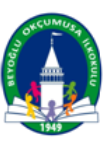 COVID-19 (CORONA VİRÜS)ACİL DURUM EYLEM PLANI2020, AĞUSTOSİSTANBULİÇİNDEKİLER                                           OKÇU MUSA İLKOKULU MÜDÜRLÜĞÜCOVID-19 (CORONA VİRÜS)ACİL DURUM EYLEM PLANIYENİ KORONAVİRÜS (COVID-19) NEDİR?Yeni Koronavirüs solunum yolu enfeksiyonu yapan bir virüstür.Koronavirüs, soğuk algınlığından, Orta Doğu Solunum Sendromu (MERS-CoV) ve Ağır Akut Solunum Sendromu (SARS-CoV) gibi daha ciddi hastalıklara kadar çeşitli hastalıklara neden olan büyük bir virüs ailesidir. Bugün dünya genelinde görülmeye başlayan 2019- nCoV de korona virüs alt türleri arasında yer almaktadır. Bu virüslerin neden olduğu enfeksiyonlar genellikle burun akıntısı, burun tıkanıklığı, boğaz ağrısı, öksürük ve ateşin olduğu, üst solunum yolu enfeksiyonu şeklindedir. Şiddetli vakalarda zatürre, ağır solunum yetmezliği, böbrek yetmezliği ve ölüm gelişebilir.Bulaşması;Hasta kişilerin öksürme veya hapşırmayla ortaya saçtığı damlacıkların ortamdaki diğer bireylerin ağız, burun ve gözlerine temasıyla, damlacıkların yapıştığı yüzeylere dokunduktan sonra ellerin ağız, burun veya göze götürülmesiyle bulaşabilmektedir.Yeni Koronavirüs (Pandemik İnfluenza) Hazırlık/Yürütme Ekibi;Müdürlüğümüzde etkin ve verimli bir mücadele için, Pandemik İnfluenza Okulumuzda Hazırlık ve Faaliyet Planı kapsamında ve doğrultusunda ekip oluşturulmuştur.Ekibin Görevleri;Alınacak tedbirlerle ilgili çalışmaları yürütmek,İşyerindeki sağlığa uygunluk ve temizlik konularında gerekli çalışmaları yürütmek,Kurum içi ve kurum dışı iletişimi koordine etmek, Acil durum eylem planını güncel tutmak,Şüpheli vakalarda izolasyon ve karantina doğrultusunda ALO 184 Koronavirüs Danışma Hattı ve Sağlık Bakanlığına bağlı en yakın hastane ile iletişime geçilmesini sağlamakla yükümlüdür.OKULUMUZDA KORONAVİRÜSE (COVID-19) KARŞI ALINMASI GEREKEN ÖNLEMLER             SALGININ YAYILMASINI ÖNLEMEŞu anda COVID-19'u önlemek için bir aşı bulunmamaktadır. Salgını önlemenin en iyi yolu virüse maruz kalmaktan kaçınmaktır. COVID-19’un işyerinize ulaşmaması için önleyici tedbirler derhal alınmalıdır. Bu tedbirler COVID-19'un yayılmasını engeller veya yavaşlatabilir.      Okulumuzda aşağıdaki hususlar dikkate alınacaktır;Çalışanların işe başlamadan önce temassız ateş ölçerle kontrol edilmelidir.Okulumuz genelinde çalışanların sosyal mesafesini sağlamak için uygun bir çalışma modeli geliştirilmelidirTokalaşma ve sarılmadan kaçınılmalıdır. Olabildiğince kalabalık ortamlardan uzak durulmalıdır.Okul personel ve çocuklarının hasta olduklarında evde kalmalarını teşvik eden, öksürük ve hapşırma görgü kurallarını içeren ve el hijyeninin önemini anlatan afiş/poster/talimatlar işyerinin girişine ve herkesin görebileceği diğer alanlara asılmalıdır.Biyolojik atıklar için ayrı çöp torbaları sağlanmalı; temizlik personeline, çöplerin içeriğine temas edilmeden boşaltılması için gerekli uygulamalar yaptırılmalıdır.Çalışanlar, okul ortamına girmeden ve çalışma sırasında en az 20 saniye boyunca sabun ve suyla ellerini yıkamaları konusunda bilgilendirilmelidir, su ve sabuna erişim olmadığı takdirde alkol bazlı bir el dezenfektanı kullanarak ellerini sık sık temizlemeleri sağlanmalıdır.Okulda çalışanların kullanımı için yeterli temizlik malzemeleri bulundurulmalıdır. El hijyenini teşvik etmek için dezenfektanlar ortak alanlarda bulundurulmalıdır.Bir çalışanın COVID-19 olduğu tespit edilirse, okul müdürlüğü diğer çalışanları için COVID-19'a maruz kalma olasılıkları konusunda bilgilendirme yapmalı ve sağlık kuruluşları ile irtibata geçmelidir.Çalışanların ruhsal sağlığını korumak adına psikososyal risk etmenleri değerlendirilerek doğru ve etkin bilgilendirme ile tedbirlerin alınması sağlanmalıdır.Güncel bilgilerin takibi için güvenilir bilgi kaynakları (Sağlık Bakanlığı, DSÖ gibi) kullanılmalıdır. Bulaşıcı hastalıklar konusunda bilgi almak için Halk Sağlığı Genel Müdürlüğü web sayfası (www.hsgm.saglik.gov.tr) ziyaret edilebilir.TEMİZLİK VE HİJYENOkulda temizlik ve hijyen standartları en üst seviyeye çıkarılmalıdır.Sağlık Bakanlığının tavsiyeleri doğrultusunda gerekli ek önlemler alınmalıdır.Solunum yolu enfeksiyonları; öksürme veya aksırma ile kişiden kişiye kolay bulaşabilen hastalıklardır. Bu nedenle hastalığın kişiden kişiye yayılımını en aza indirmek için Okulda çalışan tüm personel ve öğrenciler hijyen kuralları konusunda bilgilendirilmelidir.Okulda mümkün olduğunca çalışanların yakın temasta bulunmaları ve ekipman, araç, gereçlerin ortak kullanımı önlenmelidir.Çalışanlar işe başlamadan önce ve çalışma süresince belirli aralıklarla en az 20 saniye boyunca ellerini su ve sabunla yıkamalıdır.Yüzeylerin, ekipmanın ve çalışma ortamının diğer öğelerinin rutin olarak temizlenmesi ve dezenfekte edilmesi dahil olmak üzere düzenli temizlik uygulamaları sürdürülmelidir. Çalışma alanları, lavabo, tuvalet, banyo, merdiven korkulukları, musluk, yemekhaneler, sandalye, masa/ sıralar, yemek masası, pencere kenarı, kapı kolu, dinlenme alanları, oyun parkı, oyuncaklar, giyinme/soyunma odaları, kapı gibi sık temas edilen ortak kullanım alanlarında hijyen şartlarına uyulmalıdır.Lavabo temizliği: Lavabo ve etrafı günlük ve görünür kirlenme oldukça su ve deterjan ile temizlenmeli, çamaşır suyuyla dezenfekte edilmelidir.Tuvalet Temizliği: Klozetse sifon çekilmeli, içi deterjanla fırçalanmalı, çevresi ayrı bir bezle silinmeli ve durulanmalıdır. Klozet kapağı belirlenen oranda çamaşır suyu ile dezenfekte edilmelidir. Tuvalet zemini en son temizlenmeli, tuvalet temizliğinde kullanılan malzemeler başka bir yerde kullanılmamalıdır.Klavyeler ve diğer cihazlar da düzenli olarak temizlenmelidir. Mümkün olduğunca çalışanların diğer çalışanların telefonlarını, masalarını, ofislerini veya diğer çalışma araçlarını ve ekipmanlarını kullanmaları engellenmelidir.Öksürme ve hapşırma durumlarında ağız ve burun tek kullanımlık mendil ile kapatılmalı, mendil kullanılmayan durumlarda dirseğin iç tarafı kullanılmalıdır.Eller yüz bölgesine temas ettirilmemelidir. (Kirli ellerle ağız, burun ve gözlere dokunulmamalıdır.)Mikroplar en çok kirli yüzey ve eşyalara temas etmek ile bulaştığından, eller sık sık yıkanmalı kirli eller ile göz, burun ve ağıza dokunmaktan kaçınılmalıdır.Elleri yıkamak solunum yolu enfeksiyonları ve diğer bulaşıcı hastalıklardan koruyacak en önemli tedbirlerden biridir. Özellikle aksırma, hapşırma ya da öksürme sonrasında, ellerin su ve sabun ile iyice yıkanması önemlidir.Eller yıkandıktan sonra, tek kullanımlık kâğıt havlu ile kurulanıp, musluk bu havlu ile kapatılmalı ve havlu çöp kutusuna atılmalıdır.Okula ziyaretler kısıtlanmalı, acil olmayan ziyaretler ve dışarıdan alınan hizmetlerden acil olmayanları iptal edilmelidir.Okulu ziyaret eden herkesin el yıkama yerlerine erişiminin olması sağlanmalıdır. El yıkama mümkün değilse, alkol bazlı el dezenfektanı hazır bulundurulmalıdır.Okul yöneticileri, öğretmenler ve personel çocuklara doğru örneği belirlemede önemli bir rol oynadığından çocuklara örnek olmalıdırlar.Okul araçları ve servislerin özellikle sık temas edilen yüzeyleri başta olmak üzere temizlik ve hijyeni sık aralıklarla sağlanmalıdır.Okul araçları içerisinde kişilerin yüzeylere teması mümkün olduğunca azaltılmalıdır.Çalışanların işyerlerine giriş-çıkış kayıtları esnasında kullanılacak yöntemler fiziksel temasta bulunmayacakları şekilde düzenlenmelidir.Temizlik, temiz alandan kirli alana doğru yapılmalıdır.Temizlik malzemeleri her bölüm için ayrı olmalı ve temizlik malzemeleri ile haşere öldürücü ilaçlar kendi ambalajlarında ya da etiketlenmiş olarak saklanmalıdır.Temizlik için kullanılan malzemeler ıslak bırakılmamalıdır. Temizlik bitiminde malzemeler uygun şekilde yıkanıp kurutulmalıdır. Mümkünse temizlik malzemeleri ve paspaslar ayrı bir oda/bölmede ve mutlaka kuru olarak saklanmalıdır.Temizlik/dezenfektan çözeltileri günlük hazırlanmalıdır. Bu çözeltiler fazla kirlendiğinde veya bir bölümden başka bir bölüme geçerken değiştirilmelidir.Zemin ve koridorlar deterjanlı su ile günlük olarak ve/veya kirlendikçe paspaslanmalı ve ardından kurulanmalıdır.Bina içinde toz oluşmasına neden olacak kuru süpürme, silkeleme yapılmamalıdır.Çöp torbalarının usulüne uygun şekilde ağızları kapatılmalı ve kapaklı çöp kovalarında muhafaza edilmelidir.Çöpler temizlikle görevli personel tarafından, eldiven kullanılarak toplanmalıdır.Çöp kovalarında görünür şekilde kir tespit edildiğinde hemen, aynı zamanda periyodik olarak da haftada bir kere yıkanıp durulanmalıdır. Çöp kovaları riskli enfeksiyöz materyalle kontamine olduğunda (kirlendiğinde) belirlenen oranda çamaşır suyu ile dezenfekte edilmelidir.Havalandırmanın az olduğu, hijyenik şartların tam olarak sağlanamadığı mekanlar ve kalabalık ortamlar bulaşıcı hastalıklar için ideal bir ortam oluşturmaktadır. Okulda personelin ve öğrencilerin yakın temasta olması da hastalıkların kolayca yayılmasına neden olmaktadır. Çalışma ortamının ve Okul dönemi boyunca, sınıfların, odaların, atölyelerin, kapalı ortamların sık sık havalandırılması önemlidir.Bina sürekli temiz, bakımlı ve havalandırılmış (mümkünse doğal yolla ) olmalıdır.KİŞİSEL KORUYUCU DONANIMLAR HAKKINDA REHBERLİKEnfeksiyon şüphesi olan kişilerle doğrudan temas veya kontaminasyon riski bulunan çalışma ortamlarında, çalışanların tam kapalı göz koruyucu veya yüz koruyucu/siperlik (EN-166), koruyucu kıyafet (EN-14126), solunum koruyucu (EN- 149/FFP2 veya FFP3) ventilsiz maskelerin ve eldivenlerin (EN ISO 374-5 ve virüs piktogramlı) kullanılması sağlanmalıdır. Covid-19 virüsüne karşı koruma amaçlı “tekrar kullanılamaz” anlamına gelen “NR” işareti bulunan maskelerin bulundurulması gerekmektedir.OKULLAR COVID-19 OLDUĞUNDAN ŞÜPHELENİLEN VEYA TEYİT EDİLEN BİRİ VARSA NE YAPILMALIBir çalışan rahatsızlık hisseder ve COVID-19'a maruz kaldığını düşünürse ne yapmalı?*COVID-19'a maruz kalanları belirlemek için olası maruz kalma kriterleri (örneğin, kişinin gitmiş olabileceği alanlar) hakkında Yeni Koronavirüs (Pandemik İnfluenza) Hazırlık/Yürütme Ekibini, veya çalışan temsilcisini bilgilendirerek, Sağlık Bakanlığı’nın tavsiyelerine uyulmalıdır.*Hastalık şüphesi bulunan kişi maske takarak ve gerekli tedbirler alınarak en yakın Sağlık Bakanlığı’nın ilgili sağlık kuruluşu ile iletişime geçilerek sevki sağlanmalıdır. (Kişi diğer kişilerden izole edilerek daha önceden belirlenen ve enfeksiyonun yayılmasını önleyecek nitelikte olan ortamda bekletilmelidir.)*Etkilenen çalışanın atıkları için Tıbbi Atıkların Kontrolü Yönetmeliği kapsamında işlem yapılmalıdır.*Etkilenen çalışanın tıbbi yardım beklerken lavaboya/banyoya gitmesi gerekiyorsa, mümkünse ayrı bir lavabo/banyo kullanımı sağlanmalıdır KURUMLARDA ÇALIŞANLARA YÖNELİK ENFEKSİYON KONTROLÜTopluma yönelik enfeksiyon kontrolünde, pandemi döneminden bağımsız olarak, her zaman, enfeksiyondan korunmaya yönelik toplumun farkındalığını artırmak ana amaç olmalıdırEnfeksiyon kontrolünde el hijyeni ve solunum salgılarına temasın engellenmesi esastır.El hijyeni, sağlık bakım uygulamalarında bulaşıcı ajanların geçişini azaltmak için en önemli uygulamadırEl hijyeni terimi suyla sabunla yıkama, ardından kurulama veya alkol bazlı el antiseptiklerinin kullanımını içerir.Eğer ellerde gözle görülür kirlenme varsa veya solunum salgılarına maruz kalınmışsa, alkol bazlı el antiseptiklerinin etkinliği kısıtlı olacağından, eller su ve sabunla yıkanmalı ve kurulanmalıdır.Kurulama için tek kullanımlık kâğıt havlular kullanılmalı ve ayakla çalışan kapaklı çöp kutularına atılmalıdır.İnfluenzanın bulaşmasında esas yol öksürme, hapşırma esnasında solunum yollarından çıkan damlacıkların inhalasyonudur.Ellerin, göz ve burun mukozasından uzak tutulması hastalığın yayılmasını önleyecektir.Öksürürken, hapşırırken veya burun temizlerken, tek kullanımlık mendil ile ağız ve burnun kapatılması ya da kol içine hapşırılıp öksürülmesi, kullanılmış mendillerin çöp kutusuna atılması, sonrasında ellerin su ve sabunla yıkanması etkili enfeksiyon kontrol önlemleridir. Ana amaç, sık el yıkama alışkanlığı kazandırmak ve damlacık yayılımını engelleyecek şekilde ağız ve burnun kapatılmasını öğretmek olmalıdır. Potansiyel hastalığın bulaşmasını engellemek için aşağıdaki hijyen kuralları konusunda bilgi düzeyini artırıcı eğitim faaliyetleri yapılmalıdır.Öksürürken, hapşırırken ve burnunu temizlerken tek kullanımlık mendiller ile ağzı ve burnu kapatmak ya da kol içine hapşırıp öksürmek,Kullanılmış mendilleri en yakın çöp kutusuna atmak,Öksürdükten, hapşırdıktan, mendil kullandıktan sonra, solunum salgılarıyla ve kirli yüzeylerle temas ettikten sonra elleri yıkamak,Elleri yıkamadan göz ve burun mukozasına temastan kaçınmak.Doğru el yıkama tekniğini ve enfeksiyon kontrol önlemlerini anlatan posterler, çıkartmalar dikkat çekmek için görünür yerlere (toplu taşıma araçları, hastane girişleri, eğitim kurumları, AVM vb.) asılmalıdır. Sosyal iletişim araçları kullanılarak sürekli bilgilendirme yapılmalı, mümkünse kamu spotları yayınlanmalıdırHastalık yayılımını azaltmak amacıyla semptomlar kaybolana kadar hasta kişilerin kalabalık ortamlara girmemesi ve evde istirahat etmesi teşvik edilmelidirMevsimsel influenza aşısı konusunda bilgilendirme çalışmaları yapılmalı, risk gruplarının mevsimsel influenza aşısını yaptırması teşvik edilmelidir. KİŞİSEL KORUYUCU ÖNLEMLERİN EĞİTİM KURUMLARINDA GÖREV YAPAN PERSONEL VE ÖĞRENCİLER TARAFINDAN UYGULANMASI Eğitim kurumlarındaki öğrenci ve çalışanlara yönelik kişisel koruyucu önlemleri anlatan eğitimler düzenlenmelidir.Bu eğitimlerde mevsimsel influenza, IBH belirtileri, hasta kişiden bulaşmanın önlenmesi için yapılacaklar ve pandemik influenza ile ilgili Sağlık Bakanlığı tarafından yayımlanan bilgiler anlatılmalı ve aşağıdaki konulardan bahsedilmelidir;Öksürük ya da hapşırık sırasında ağız mendille kapatılmalı ve bu mendil çöpe atılmalıdır. Mendile ulaşılamadığı durumlarda kol içine hapşırılmalı/öksürülmelidir.Elleri yıkamak influenza ve diğer bulaşıcı hastalıklardan koruyacak en önemli önlemlerdendir.Öksürük, hapşırık sonrası, yemekten önce ve sonra, tuvalet kullanılmışsa, kapı kolu, merdivenlerin trabzanlarına dokunulmuşsa eller yıkanmalıdır.Eller, su ve sabunla yıkanmalı, su-sabun temin edilemediği durumlarda alkol bazlı el antiseptiği ile temizlenmelidir.Eller yıkandıktan sonra, tek kullanımlık kâğıt havlu ile kurulanıp, musluk bu havlu ile kapatılmalı ve havlu çöp kutusuna atılmalıdır.Mümkün olduğu kadar öğrenciler ellerini, ağızlarına ve gözlerine temas ettirmemelidir.Mümkün olduğu kadar toplu etkinliklerden kaçınılmalı, yapılacaksa etkinlikler açık havada düzenlenmelidir. ENFEKSİYON KONTROLÜ İÇİN ÖNLEMLER VE EĞİTİM KURUMUNDA ALINACAK TEMİZLİK ÖNLEMLERİInfluenza virüsleri yüzeylerde uzun süre aktif kalabilirler. Ancak temizlik uygulamalarını takiben hızla yok olurlar.Öğrencilerin çok fazla temas ettikleri yüzeylerle (kapı kolları, tuvalet kapıları, lavabo muslukları, bilgisayar klavye ve fareleri, servis kapı kolları ve oturma yerlerinde tutunmaya yarayan kollar vb.) bulaşma gerçekleşebilir.Yemek servisi yapılan eğitim kurumlarında bu yüzeylere sandalyelerin üst kısımları, yemek masaları, turnike kolları da eklenebilir.Bu yüzeylerin günde en az iki kez temizlenmesi hastalığın bulaşmasını önleyici etki gösterecektir.Temizlik yapan kişinin bu işleri yaparken eldiven giymesi gerekmektedir.Eğitim kurumlarında özellikle pandemi dönemlerinde temizliğin sağlanması hastalığın bulaşmasının engellenmesinde önemli rol oynayacağı için her eğitim kurumundatemizliği yapacak personel temin edilmeli ve bu personelin sürekliliği sağlanmalı ve buna yönelik planlamalar yapılmalıdır.İnfluenza gibi solunum yolu ile bulaşan hastalıklardan korunmak için öğrencilerin bir arada bulunduğu mekânlarda (derslik, kantin, yemekhane, spor alanları, okul servisleri vb.) aşağıdaki hususlara dikkat edilmesi önem arz etmektedir.Eğitim kurumlarında sınıflar, öğretmen odası ve diğer odalar, hava akımını sağlayacak şekilde sık sık havalandırılmalıdır.Okul ve kreş gibi toplu yaşam alanlarında oyun parkı, oyuncaklar, çocuk karyolası, etajer, sandalye, yemek masası, pencere kenarı, kapı kolu gibi sık temas edilen yerler deterjanlı su ile günlük temizlenmelidir.Sık kullanılan ve canlı influenza virüslerinin bulunabileceği yüzeylerin (kapı kolları, bilgisayar klavyesi, cep telefonu ya da kablolu telefon ahizeleri, televizyon uzaktan kumandaları, sandalye, masa ve sıralar vb. yüzeyler) dezenfeksiyonu için Sağlık Bakanlığı tarafından belirlenen oranda sulandırılmış çamaşır suyu yeterlidir.Temizlik, temiz alandan kirli alana doğru yapılmalıdır.Temizlik malzemeleri her bölüm için ayrı olmalı ve temizlik malzemeleri kendi ambalajlarında ya da etiketlenmiş olarak saklanmalıdır.Temizlik için kullanılan malzemeler ıslak bırakılmamalıdır. Temizlik bitiminde malzemeler uygun şekilde yıkanıp kurutulmalıdır. Temizlik malzemeleri ve paspaslar mutlaka kuru olarak, mümkünse ayrı bir oda/bölmede saklanmalıdır.Temizlik için kullanılacak çamaşır suyunun sulandırılma işlemi günlük olarak yapılmalıdır. Temizlik için hazırlanan bu su, fazla kirlendiğinde veya bir  bölümden başka bir bölüme geçerken değiştirilmelidir.Zemin ve koridorlar günlük olarak ve/veya kirlendikçe paspaslanmalı, ardından kurulanmalıdır.Lavabo temizliği: Lavabo ve etrafı günlük ve görünür kirlenme oldukça su ve deterjan ile temizlenmeli, çamaşır suyuyla dezenfekte edilmelidir.Pandemi öncesi dönemde önerilen enfeksiyon korunma ve kontrol önlemlerine ek olarak; Pandemi ve korunma ve kontrol önlemleri konusunda sosyal iletişim araçları kullanılarak daha fazla bilgilendirme yapılmalıdır. Bilgi kirliliğinden kaçınılmalıdır.Hasta kişilerin bulaştırıcılığı geçene kadar kapalı alanlarda cerrahi maske kullanımının teşvik edilmesi sağlanmalıdır. Pandemi döneminde hasta ve sağlıklı kişilere (özellikle risk grubunda olanlarda) mümkün olduğunca evde kalması ve halka açık alanlardan uzak durması önerilmelidir.Pandemi döneminde hasta ve sağlıklı kişiler; virüsün ve hastalığın yayılımını azaltmak için tokalaşma, sarılma, öpüşme gibi sosyal selamlaşma alışkanlıklarını azaltmalıdır.Damlacık yolu bulaşını önlemek için hasta kişilere bir metreden fazla yaklaşmaktan kaçınılmalı, daha yakın temas veya pandemi durumunda hasta kişinin odasına cerrahi maske ile girilmelidir.Kalabalık ortamda uzun süre kalınmasına neden olabilecek konser, tiyatro, toplantı, sinema gibi kapalı alan aktiviteleri sağlık otoriteleri önerilerine uygun şekilde ertelenmelidir.Devamsızlıklar ve iş gücü kayıpları göz önüne alınarak, gereğinde eğitim kurumu ve iş yerlerinin çalışmalarına ara verilmelidir.Evde bulunan hasta kişi/kişilerin diğer ev halkına hastalığı bulaştırmasını engellemek amacıyla hastanın ortak kullanım malzemelerinin (havlu, tabak, bardak vb.) ayrılması, aynı kaptan yemek yenilmemesi, odasının ayrılması ve ev içindeki ortak yaşam alanlarında hasta kişinin cerrahi maske takması sağlanmalıdır.Vaka tanımı belirlenerek, farklı iletişim kanalları aracılığı ile (afiş, broşür, internet, kısa mesaj gibi) semptomu olan kişilerin hangi durumlarda hangi sağlık kurumuna başvuracağı konusunda bilgilendirme yapılmalıdır.*Hasta kişiler bulaşın engellenmesi amacı ile zorunlu haller olmadıkça toplu yaşam alanlarından uzak durmalı, halka açık alanlarda (toplu taşıma araçları, bekleme salonları, alışveriş mekânları gibi) solunum salgılarını bulaştırmamak ve çevresel kirlenmeyi azaltmak amacıyla cerrahi maske takmalıdır.OKÇU MUSA İLKOKULUMÜDÜRLÜĞÜİLETİŞİM ZİNCİRİRahatsızlanan personel ivedilikle sağlık kurumuna yönlendirilir.TOPLANTILARLA İLGİLİ TAVSİYELER Mümkünse muhtemel COVID-19 maruziyetini önlemek adına toplantılar ertelenmeli veya tele/video konferans olarak yapılmalıdır. Bunların gerçekleştirilmesinin mümkün olmadığı durumlarda, toplantı daha az katılımcı ile gerçekleştirilmelidir.Toplantı veya etkinliğin düzenlenmesinin planlandığı çevredeki yetkililerden gelen tavsiyeler kontrol edilmeli ve uygulanmalıdır.Toplantı veya etkinlikte enfeksiyonu önlemek için bir hazırlık planı geliştirilmelidir. Toplantı öncesinde, sırasında ve sonrasında temizlik ve havalandırma yapılması sağlanmalıdır.Tüm katılımcılar için mendiller ve el dezenfektanı da dâhil olmak üzere yeterli malzeme tedarik edilmelidir.Katılımcılardan herhangi birisinde belirti olması halinde veya kendilerini iyi hissetmedikleri takdirde toplantıya katılmamaları gerektiği söylenmelidir.Katılımcıların ve ziyaretçilerin iletişim bilgileri (cep telefonu numarası, e-posta ve kaldıkları adres vb.) kayıt altına alınmalıdır.Toplantı başlarken el sıkışmadan selamlaşma yapılması sağlanmalıdır.Toplantıda veya etkinlikte tüm katılımcıların düzenli el yıkama veya alkollü dezenfektan kullanımı sağlanmalıdır.El dezenfektan cihazları toplantı yerlerinde herkes tarafından kolaylıkla görülebilecek ve kullanılabilecek şekilde yerleştirilmelidir.Katılımcılar arasında uygun mesafe olacak şekilde bir oturma düzeni ayarlanmalıdır.İşyeri ortamının iyi havalandırıldığından emin olmak için mümkün olduğunca pencere ve kapılar açılmalıdır.Toplantı bitiminde tokalaşmadan veda edilmesi ve toplu fotoğraf çekilmemesi önerilmelidir.Tüm katılımcıların adları ve iletişim bilgileri en az bir ay boyunca saklanmalıdır. Katılımcı bilgilerinin saklanması, toplantıdan sonra bir veya daha fazla katılımcının hasta olduğunun öğrenilmesi halinde, katılımcıların adlarını ve iletişim bilgilerini içeren liste halk sağlığı yetkililerinin COVID-19'a maruz kalmış olabilecek kişileri izlemelerine yardımcı olacaktır.Toplantı veya etkinlikteki bir şüpheli COVID-19 vakası olarak izole edilmişse, organizasyonu yapan kişi/kurum tüm katılımcılara bunu bildirmelidir. 14 gün boyunca belirtiler için kendilerini izlemeleri tavsiye edilmelidir. Kendilerini iyi hissetmezlerse, evde kalmalı ve ilgili halk sağlığı yetkilisine başvurmalıdırlar.YENİ KORONAVİRÜS (PANDEMİK İNFLUENZA)HAZIRLIK/YÜRÜTME EKİBİNİKURUM ACİL DURUM EKİP LİSTESİCORONAVİRÜSACİL EYLEM PLANIHalk Sağlığı, Çalışan Sağlığı ve İş Sürekliliği kapsamında Salgından Korunma Acil Durum Eylem Planı geliştirilmeli ve uygulanmalıdır. Alınacak önlemler ciddiyet seviyelerine göre belirlenir.Seviye 1: Bilinç;Seviye 2: İkaz;Seviye 3: Ciddi;Seviye 4: Şiddetli;Seviye 5: Kritik.Aşağıdakikontrollistesi,sağlığıetkileyecekveİşSürekliliğinezararverecekbirsalgınakarşınhazırlıklı olmayarehberliketmektedir.Kontrol listesi maddelerine ilaveten, yerel gereksinimlere bağlı olarak ek eylemler gerekmektedir.1.1 SALGINDAN KORUNMA ACİL DURUM EYLEM PLANI KONTROL LİSTESİVERİ İLETİŞİM ZİNCİRİ PANDEMİK İNFLUENZA FAALİYET PLANIHİJYEN ŞARTLARININ GELİŞTİRİLMESİ, ENFEKSİYON ÖNLEME VE KONTROL KILAVUZU ÖZ DEĞERLENDİRME SORU LİSTESİMasabaşıtetkiksırasında(BU)işaretiolansorulardauygunsuzluk tespit edilmesi durumunda uygunsuzluk giderilmeden saha tetkikinegidilmez.Masabaşıtetkiksırasında(KU)işaretiolansorulardauygunsuzluk tespit edilmesi durumunda saha tetkikigerçekleştirilir.Masabaşı tetkik gerekli hallerde sahada da gerçekleştirilebilir.Masabaşı/Saha tetkiki sırasında (BU) işareti olan sorularda uygunsuzluk tespit edilmesi durumunda tetkik heyeti kuruluşa belge verilmemesi ve takip tetkiki (uzaktan veya masa başı veya saha) planlanması yönünde tavsiye kararında bulunulur.Masabaşı/Saha tetkiki sonucunda (KU) işareti olan sorularda uygunsuzluk tespit edilmesi durumunda masabaşı ve/veya sahada tespit edilen küçük uygunsuzlukların (uzaktan veya masabaşı veya saha) kapatılmasına müteakip belge verilmesi yönünde tavsiye kararında bulunulur.OKULUN UNVANIHAZIRLAYANONAYLAYANACİL DURUM EYLEM PLANI YÜRÜRLÜK TARİHİOkçu Musa İlkokulu MüdürlüğüYılmaz İPEKOkulMüdürü17.08.2020Giriş1Yeni Koronavirüs (COVID-19) Nedir?2Yeni Koronavirüs (Pandemik İnfluenza) Hazırlık/Yürütme Ekibi3Ekibin Görevleri;4Okulumuzda  Koronavirüse (COVID-19) Karşı Alınması Gereken Önlemler5Salgının Yayılmasını Önleme6Temizlik Ve Hijyen7Kişisel Koruyucu Donanımlar Hakkında Rehberlik8Okulda Covıd-19 Olduğundan Şüphelenilen Veya Teyit Edilen Biri Varsa Ne Yapılmalı9Bir Çalışan Covıd-19'A Maruz Kaldığını Düşünürse Ne Yapmalı?10Şehit İbrahim Yılmaz Anaokulu Müdürlüğü İletişim Zinciri11Seyahat Ve Toplantılarla İlgili Tavsiyeler12Etkilenen Bölgelere Seyahat13Toplantı Düzenlenmesi14Toplantı Öncesinde Veya Sırasında;15Toplantıdan Sonra;16SIRA NOADI SOYADIGÖREVİİMZA1Yılmaz İPEKOkul Müdürü2Muhammet YILDIRIMMüdür Yrd.3Savaş GÜLERÖğretmen4Seda KIRANÖğretmen5Nuray SAYARÖğretmen6Nilgün KIVRAKÖğretmen        Seviye 1         BİLİNÇSeviye 2İKAZSeviye 3  CİDDİSeviye 4      ŞİDDETLİSeviye 5  KRİTİKTürkiye'de belgelenmiş bir bulaşma vakasıbulunmamasıTürkiye'de Belgelenmiş BirVakanın Bulunması ŞüphesiTürkiye'de sınırlı bir bölgede belgelenmiş vaka bulunmasıTürkiye'de yaygın bir şekilde insana yayılma olmasıVirüsün hızlı bir şekilde yayılarak Türkiye'nin her noktasındavakanıngörülmesiSeviyeTedbirlerKararTakipten SorumluUygulama dan SorumluKişi/Kişiler                                               Personel Sağlığı                                               Personel Sağlığı                                               Personel Sağlığı                                               Personel Sağlığı                                               Personel SağlığıS1Temel el hijyeni eğitimleri, afiş bilgilendirmelerinin verilmesi sağlanmalıdır.İSGKURULU İşyeri Hekimleri/ BirimYöneticileri/İdari İşlerOkul Yönetimi S1Coronavirüs semptomları üzerine Afişler, eğitimler verilmelidir.İSGKURULUİşyeri Hekimleri/ BirimYöneticileri/İdari İşler   Okul Yönetimi S2Personelleri bilgilendirmek üzere afişler hazırlanarak çalışanların ulaşabilecekleri yerlere asılması sağlanmalıdır.İSGKURULUİşyeri Hekimleri/ BirimYöneticileri/İdari İşler   Okul YönetimiS1El Hijyeni, Maske, UV-clamba vb ürünlerinin tedariki sağlanmalıdır.İSGKURULUİdari İşler / Satın AlmaDepartmanı  Okul YönetimiS2Son 14 gün içerisinde Seviye3 ve üzeri ülkelerin birinden gelen personel varsa, cerrahi maske takaraken yakın sağlık kuruluşuna (AileHekimi, Hastane) yönlendirilmelidir.İSGKURULUPersonel Md/ BirimYöneticileri   Okul YönetimiS1Eğer öksüren, ateşi olan ve nefes almakta zorlanan bir personel varsa, cerrahimaske taktırılaraken yakın sağlık kuruluşuna gönderilmelidir.İSGKURULUİşyeri Hekimleri/ BirimYöneticileri   Okul YönetimiS3Ateşi olan (38Cveüzeri) çalışanları hastaneye yönlendirilmelidir.(TümBirimlere ateşli personelin teşhisi için infrared, temassız, ateş ölçer tabanca temin edilmelidir.)İSGKURULUİşyeri Hekimleri/ BirimYöneticileri/ PersonelMüdürlüğü   Okul YönetimiS1Ülkedeki hastalık durumu, Acil Durum Komitesi tarafından, sağlıkkurumlarındanöğrenilerek,gereklibilgilerinüstyönetimvetümbirimlerle paylaşılmasısağlanacaktır.İSGKURULUAcil Durum Eylem Komitesi   Okul YönetimiS2ÜlkedeyaşanabileceksalgındurumlarındaAcilDurumKomitesitarafından Seviyegüncellemesiyapılacaktır.İSGKURULUAcil Durum Eylem Komitesi   Okul YönetimiKişisel Korunma ÖnlemleriKişisel Korunma ÖnlemleriKişisel Korunma ÖnlemleriKişisel Korunma ÖnlemleriKişisel Korunma ÖnlemleriS1Elhijyenineönemverilmelidir.Ellerenaz22saniyeboyuncasabunvesuyla yıkanmalı,sabunvesuyunolmadığıdurumlardaalkoliçeriklielantiseptiği kullanılmalıdır.İSGKURULUTümÇalışanlarTüm ÇalışanlarS1Tümodalardaveçalışanlarda,70'Cüstündekolonyaolmalıdır. İSGKuruluİdari İşlerTümÇalışanlarS1Elsıkışmakvetokalaşmak,öpüşmekyasaklanmıştır. İSGKuruluTümÇalışanlarTümÇalışanlarS1Kirli ellerle ağız, burun ve gözlere dokunulmamalıdır.İSGKuruluTümÇalışanlarTümÇalışanlarS1Öksürmekveyahapşırmasırasındaağızveburuntekkullanımlıkmendille kapatılmalı,mendilyoksadirseğiniçkısmıkullanılmalıdır.İSGKuruluTümÇalışanlarTüm ÇalışanlarS1Olabildiğince kalabalık ortamlardan uzak durulmalıdır.      İSGKuruluTümÇalışanlarTüm ÇalışanlarS1  Okullardaki kapalı alanlarsıksıkhavalandırılmalıdır.İSGKuruluTümÇalışanlarTüm ÇalışanlarS1Bağışıklıksisteminigüçlendirmekiçindengelivesağlıklıbeslenilmelidir. Gıdalartüketilmedenönceiyiceyıkanmalıdır. İSGKuruluTümÇalışanlarTüm ÇalışanlarS1Yerleretükürmek;kağıtmendil,medicalmaskeveçöpatmak yasaktır.İSGKuruluTümÇalışanlarTüm ÇalışanlarS1Tüm birimlerdeelyıkamaeğitimiuygulamalıolarak,birimyöneticileri tarafındanuygulamalıverilmelivekontroledilmelidir. İSGKuruluTÜm ÇalışanlarTüm ÇalışanlarS1Tümprojelerdesahaçalışanlarınacoronavirüssemptomlarıylailgili bilgilendirmeyöneticilertarafındanverilmelidir.İSGKuruluTÜm ÇalışanlarTüm ÇalışanlarS1Personelin Günlük kılıkkıyafet temizliğikontrolüyapılmalıdır. İSGKuruluTÜm ÇalışanlarTüm ÇalışanlarS1Herdinlenmeveyemekmolasıöncesindeelyıkamazorunluluğu getirilmiştir.     İSGKuruluBirim YöneticileriTüm ÇalışanlarS1Hijyengerektirenbütünekipmanlar(bardak,havluvb.)kişiyeözelolmalıdır. Ortakkullanılmayacaktır.İSGKuruluBirimYöneticileri / İdari İşlerTüm ÇalışanlarS1Ofislervedinlenmeodaları,kapalıçalışmaalanlarısıksık havalandırılmalıdır.İSGKuruluBirimYöneticileri / İdari İşlerTemizlikleGörevli PersonelS1Temizliğebaşlamadanönce(eldiventakılmadan)vetemizlikbittiktensonar elleryıkanmalıdır.İSGKuruluBirimYöneticileri / İdari İşlerTemizlik PersoneliS1    okulumuzda  görev yapan temizlikpersonelleri«dökülmüşvücutsıvısıtemizliğiprosedürü»hakkındaeğitilmelidir.İSGKuruluBirimYöneticileri / İdari İşlerOkul Yönetimi S1Yüksekateş,öksürüksoğukalgınlığı,gripbelirtileriolançalışanlartedavileri boyuncaçalıştırılmazlar.İSGKuruluBirimYöneticileri/ İşyeri HekimleriTümçalışanlarS2Coronavirüshakkındaafişposterlerinprojelereasılmasısağlanmalıdır. İSGKuruluBirimYöneticileri/ İşyeri HekimleriVardiya amirleriS2Sokakhayvanları,kümeshayvanlarıiletemastankaçınılmalıdır.Tesistekimevcut Başıboş hayvanlar uzaklaştırılmalıdır. İSGKuruluİdari İşler Md.Hizmet alımıS3Topluolarakbulunulmasıgerekendurumlarda(eğitim,brifing,toplantı, yemekvb.)insanlararasındaenaz2mmesafeolmasıiçinprosedürlerinuygulanması sağlanmalıdır.İSGKuruluİdari İşler Md.Gıda FirmasıS2Ziyaretçiler,Altyükleniciler,Şoförlerinateşininölçülmesi;yüksekAteşli personelingeriçevrilerekhastaneyeyönlendirilmesiİSGÇ / İSGKuruluİdari İşlerGüvenlik Görevlisi/ GörevlendirilmişPersonelS2Tümziyaretçileremaske,latekseldivenverilerekmutlakataktırılmasıİSGÇ / İSGKuruluİdari İşlerGüvenlik Görevlisi/ GörevlendirilmişPersonelS3Ziyaretçi Kabul edilmemesiYönetim Kurulu / Acil DurumKomitesiİdari İşlerGüvenlik Görevlisi/ GörevlendirilmişPersonelS3Hastaveateşiolduğunubeyanedenpersonelinişegelmeden,hastaneye gitmesiİSGÇ / İSGKuruluPersonel Mdlüğü,Birim Yöneticisi,AtalıİYHTüm çalışanlarS2Dışfirmapersonelleri,şoförlerveziyaretçilerinbeklemealanlarında tutulması;yemekhane,çayocağı,toplantıveeğitimsalonlarıvb.toplu yerlere girişlerininkısıtlanmasıİSGÇ / İSGKuruluİdari İşler, Birim YöneticileriGüvenlik Görevlisi/ GörevlendirilmişPersonelS2Birimlerarasıgörevdeğişikliklerininvegeçicigörevlendirilmelerin kısıtlanmasıYönetim Kurulu / Acil DurumKomitesiBirimYöneticileri, İK,İdari İşler, Personel MdTüm çalışanlarS3İşyerisahasındavenizamiyedeŞüpheli/Hastaçalışan/ziyaretçiiçinizolasyon alanı oluşturulmasıYönetim Kurulu / Acil DurumKomitesiBirim YöneticileriBirim YöneticileriS3HerizolasyonalanıiçinSağlıkçıPersonelistihdamı(SahaveNizamiye olmaküzere,1'erden3tesisiçinasgari3kişi-DSP,ATT,Paramedik, Hemşire)(MevcutDSP'lermevcutgörevyerlerindegörevtanımlarındayapmalıdır.Yönetim Kurulu / Acil Durum KomitesiBirim YöneticileriTüm çalışanlarS2PersoneltaşımaServislerininhavalandırmafiltrelerininsıkdeğiştirilmesi,iç dezenfeksiyonlarıiçinperiyodikhizmetalımıyapmaları,günlüktemizliklerininçizelgevedezenfeksiyontalimatınavesıklığınauygun yapılmasıİSGÇ / İSGKuruluİdari İşlerTüm çalışanlarS445yaşüstüvekronikhastalığıolanlarınizolasyon’ununsağlanmasıYönetim Kurulu / Acil DurumKomitesiPersonelTüm çalışanlarS3BirbirimdeHasta/Şüpheliçalışantespitedildiktensonraaynıservislegelen çalışanların,aynıbirimdeçalışanlarıntespiti;ateşvesorgulamalarınınyapılmasıüzerehastaizolasyonalanınasevki,işyerihekiminebilgiverilmesiYönetim Kurulu / Acil DurumKomitesiBirimYöneticileri, Atalı İYHleriTüm çalışanlarS4Koronamüspetgelmesidurumundaokişiyleaynısahadaçalışanlarla,aynı servisikullananların,hastalığınşüpheliolaraktespitedildiğiilkgünden itibarenolacakşekilde14günevlerindeizolasyonlarınınsağlanmasıvetakibiYönetim Kurulu / Acil Durum KomitesiBirimYöneticileri, Atalı İYHleriTüm çalışanlarS1Birdenfazlaşoförkullananaraçlardadezenfeksiyonyapılmadan(!1:10-100'lükÇamaşırsuyu)birbaşkaşoföredevredilmemesiİSGÇ / İSGKuruluİdari İşlerTaşıma firmasıS1Yemek firmaları, Çaycılar, Garsonların çalışanlarının KKD kullanımınınarttırılması/dikkatininarttırılması,eldezenfektanıkullanımınınsağlanması (3 saattebir)İSGÇ / İSGKuruluİdari İşlerYemek firmasıS1Altişverenlerin,geçiciveyasüreliçalışanların,takibiilebilgialmak,sadece çokgerekliolanlarınsahayasokulmasınaizinvermek,bukişilerindesahaya girişlerindensonratakibininsağlanması,şikayetleriolmasıdurumundaYKEDEĞİL,kendifirmalarıüzerindensevkişlemlerinintakibiİSGÇ / İSGKurulu, 6331İKİdariİşler,Alt yüklenici hizmetialan BirimMüdürleriİşyeri Hekimleri,İşGüvenliği uzmanlarıS1Altişverenlerin,geçiciveyasüreliçalışanlarınsahagirişonaylarındagüncel tarihliEK-2sağlıkmuayeneformuveberaberinde,günceltümtetkiklerinin olmamasıdurumundasahayasokulmamasıİSGÇ / İSGKurulu, 6331İKİdariİşler,Alt yüklenici hizmetialan BirimMüdürleriİşyeri Hekimleri,İş Güvenliği uzmanları,Altyüklenici İşverenvevekiliS2İç ve dış Toplantılarda Katılımcıların riske duyarlılık durumu gözetilmesi;51Çoksayıdainsanbirarayagelecekmi,yüksekyoğunluklumu?COVID-19vakasısıklığıyüksekbölgelerdeninsanlarkatılıyormu?Uluslararasıriskalanlarındakibilinen,özellikleetkilenendiğerbölgelerdeninsanlar katılıyormu?Akutsolunumsemptomlarıolankişilerkatılıyormu?Yaşlılarveyaalttayatanhastalıklarıolankişilerkatılıyormu?Sağlıkhizmetleriveyakritikaltyapıçalışanlarıkatılıyormu?52(2)	OldukçariskliolaytürüYükseksayıdaveyoğunkontakseçenekleri?Katılımcılararasındayakınetkileşim(örneğindans)?Etkinliğin uzunsürmesi?Katılımcılarınkimveneredenolduğunadairmerkezikayıt/analizyok.53(3)	OlayınveuygulamanınoldukçariskliyeriOlaybölgesindezatenenfeksiyonlaroldumu?Yerelkoşullar:içmekânetkinlikleri,sınırlıalan,odalarınkötühavalandırılması?Yeterlielhijyeniiçinsınırlıfırsatlar/tekliflerOrganizatörünönlemalmaveuygulamaistekliliği.Önlemler:EnfeksiyonriskineuygunolayyerininhavalandırılmasıKatılımcılarınelhijyeni,mesafeveyaöksürükvesoğukhijyengibigenel enfeksiyonkorumaönlemlerihakkındaaktifbilgileriKatılımcısayısınısınırlamaveyaazaltmaAkutsolunumyolusemptomlarıolankişilerindışlanmasıRiskemaruzkalmave/veyasemptomlariçingiriştaramasıKatılımcılararasındayakınetkileşimdenkaçınınEtkinliğierteleyinveyadiğergelişmelerebağlıolarakiptaledin.Yönetim Kurulu / Acil Durum KomitesiİK/İdari İşler/DirektörlerTüm çalışanarS2SahadavakatakibivesahaiçivedışındakiOrganizasyonveetkinlik Planlamaaşamasında,olayınuygulanmasındaveolaydansonrakiaşamada organizatörlervesağlıkotoriteleriarasındayakınkoordinasyongereklidir. Erişilebilirlik,anlıkbilgiaktarımı(7/24)içiniletişimkanallarınınkurulmasıİSGÇ / İSGKuruluBirimyöneticileri,İK, İdariİşlerMd, PersonelMd, İYH,GüvenlikAmirleriTüm çalışanarSIRA NOÇOCUĞUN ADI   SOYADIVELİNİN ADI   SOYADIVELİNİN TELEFONU Tablo 9. Pandemik İnfluenza Faaliyet Planı Kontrol ListesiTablo 9. Pandemik İnfluenza Faaliyet Planı Kontrol ListesiTablo 9. Pandemik İnfluenza Faaliyet Planı Kontrol ListesiTablo 9. Pandemik İnfluenza Faaliyet Planı Kontrol ListesiNoKontrol Edilmesi GerekenlerEvetHayır1Pandemik influenza faaliyet planı hazırlandı mı?2Pandemi faaliyet planı hazırlanması için bir koordinatör ve ekip belirlendi mi?3İl sağlık müdürlüğü ile koordineli olarak hazırlanacak "İletişim Planı" kapsamında; pandemi durumunda il sağlık müdürlüğüne bildirim yöntemi ve sorumlusu(ları) ve yedekleri belirlendi mi?4İl sağlık müdürlüğü ilgili sorumluları ile ilgili bilgiler alındı mı?5Kurum içi iletişim planı hazırlandı mı?6Kurumda çalışan toplam personel sayısı belirlendi mi?7Kurumda çalışan sağlık personeli sayı ve unvanı ile ilgili bilgiler belirlendi mi?8Pandemi durumunda hastanede yatarak tedavisi gerekmeyen hastaların takip ve izolasyon alanı belirlendi mi?9Pandemi durumunda hasta izolasyonu veya hastaların belirlenen alana toplanmasının yönetimi için planlama yapıldı mı?10Pandemi durumunda hastanede yatarak tedavisi gereken hastalar için hastaneye sevk planı hazırlandı mı?11Kurumda alınması gereken enfeksiyondan korunma ve kontrol önlemlerini uygulamaya yönelik yöntemler belirlendi mi?12Kurumda çalışan ve ikamet eden kişilere pandemik influenza ile ilgilieğitimler verildi mi?13Kişisel koruyucu ekipman ihtiyacına ve teminine yönelik planlama yapıldı mı?14Rutin işlerin idamesi için yedek/ek personel belirlendi mi?15Kurum şartları değerlendirilerek ziyaretçilere yönelik planlama yapıldı mı?16Pandemi durumunda ihtiyaç duyulabilecek temel yaşam malzemelerinin (su, gıda, temizlik malzemesi vb.) sağlanmasına yönelik planlama yapıldı mı?17Kurum mevzuatı değerlendirilerek ailesinin yanına gönderilmesi mümkün olanlara yönelik planlama yapıldı mı?18İhtiyaç duyulan malzeme ve hizmet temini için mali kaynak belirlendPERSONEL İLETİŞİM BİLGİLERİPERSONEL İLETİŞİM BİLGİLERİPERSONEL İLETİŞİM BİLGİLERİPERSONEL İLETİŞİM BİLGİLERİPERSONEL İLETİŞİM BİLGİLERİSNTCKNADI SOYADIGÖREVİTELEFON1 32332388372Yılmaz İPEKOkul Müdürü50658432782 36043643324Muhammet YILDIRIMMüdür Yrd506/91358183 50203256766Nilgün KIVRAKÖğretmen507/8423301425594898482Savaş GÜLERÖğretmen534/7951841525013202128Nuray SAYARÖğretmen5063419511615659578770Seda KIRANÖğretmen541/3886464PANDEMİ FAALİYET PLANI HAZIRLAMA KOMİSYONUPANDEMİ FAALİYET PLANI HAZIRLAMA KOMİSYONUPANDEMİ FAALİYET PLANI HAZIRLAMA KOMİSYONUSORUMLU KİŞİYEDEK SORUMLUSNADI SOYADIADI SOYADI1Yılmaz İPEKMuhammed YILDIRIM2Seda KIRANNilgün KIVRAKNuray SAYAR Savaş GÜLER45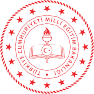 TC.MİLLÎ EĞİTİM BAKANLIĞIStandardizasyon ve Kalite Hizmet BirimiDoküman NoSB. FR. 059TC.MİLLÎ EĞİTİM BAKANLIĞIStandardizasyon ve Kalite Hizmet Birimiİlk Yayın Tarihi20.07.2020TC.MİLLÎ EĞİTİM BAKANLIĞIStandardizasyon ve Kalite Hizmet BirimiRevizyon Tarihi-Hijyen Şartlarının Geliştirilmesi,Revizyon No00Enfeksiyon Önleme ve Kontrol KılavuzuRevizyon No00Enfeksiyon Önleme ve Kontrol KılavuzuSayfa NoÖz Değerlendirme Soru ListesiSayfa NoKuruluş AdıOkçu Musa İlkokuluOkçu Musa İlkokuluOkçu Musa İlkokuluOkçu Musa İlkokuluAdresiBereketzade Mah. Glatakulesi Sk. No/19 BeyoğluBereketzade Mah. Glatakulesi Sk. No/19 BeyoğluBereketzade Mah. Glatakulesi Sk. No/19 BeyoğluBereketzade Mah. Glatakulesi Sk. No/19 Beyoğluİletişim BilgileriTel:212/2499939Web:www.okcumusa.meb.k12.trİletişim BilgileriFax:2122499939E-mail:ilkokuluokçumusa@gmail.comKuruluş YetkilisiYılmaz İPEKYılmaz İPEKİmzaSORULARDOKÜMANTASYON KAYITLARI/ UYGULAMALAREVET (E) HAYIR (H)KORUNMA VE KONTROL ÖNLEMLERİKORUNMA VE KONTROL ÖNLEMLERİKORUNMA VE KONTROL ÖNLEMLERİYÖNETİMYÖNETİMYÖNETİMKuruluşta, tüm alanları içerecek şekilde ilgili tarafları da kapsayan salgınlara yöne- lik (COVID-19 vb.) bir risk değerlendirmesimevcut mu?Kuruluşta, Enfeksiyon Önleme ve Kontrol Eylem Planı/Planları hazırlanmış mı?Bu eylem planları;a) Salgın hastalık dönemlerine (COVID-19 vb.) özgü, bulaş riskini minimum düzeyde tutacak şekilde, kapasite kullanımını veKKD gerekliliklerini içermekte mi?b) Uygun temizlik ve dezenfeksiyon işlemlerini içermekte mi?c) Tüm faaliyet planlamaları, özel gruplarınerişilebilirliğini dikkate almakta mı?d) Salgın durumlarında (COVID-19 vb.) ku- ruluşa acil durumlar haricinde ziyaretçi kabul edilmemesi ile ilgili bilgilendirme ve gerekli tedbirleri içermekte mi?e) Salgın durumlarında (COVID-19 vb.) bu- laşma riskini artıracağından dolayı zorunlu olmayan toplu etkinliklerin yapılmamasını, gerekli olan etkinliklerin uygun önlemler (Örneğin; etkinliklerin açık alanda yapıl- ması, etkinliklerde maske takılması, sosyal mesafe kurallarına uyulması vb.) alınarak kontrollü yapılmasını içermekte mi?Salgındurumlarında(COVID-19vb.)öğren- ciler ve personelin devamsızlıklarının takip edilmesi, devamsızlıklardaki artışların salgın hastalıklarlailişkiliolmasıhalindeyapılacaklar belirlenmişmi?Salgın durumlarında (COVID-19 vb.) semptomları olan hastaları tespit edebil- meyeyönelikuygulamaları(Örneğin;ateşölçer, termal kameralar) içermekte mi?Kuruluştasalgınhastalık(COVID-19vb.)dö- nemlerine özgü en az aşağıdaki maddeleri içeren Kontrol Önlemleri Hiyerarşisioluştu-rulmuş mu?a) Semptomları (belirtileri) olan kişilerin er-ken saptanmasını,b) Sağlık otoritesine bildirilmesini/rapor-lanmasını;c) Kişilerin erken izolasyonunu,d) Kişilerin sağlık kuruluşuna nakledilmesi/naklinin sağlanmasını,e) Doğrulanmış salgın hastalıklı (COVID-19 vb.) kişilerin iyileşmesini takiben sağlık otori- telerince belirlenen süre (COVID-19 için en az 14 gün) izolasyon sonrasında kuruluşa dönmesinin sağlanması,Kuruluşta; aşağıdaki hususlar dâhil olmak üzere gerekli olan iç ve dış iletişim planla- maları oluşturulmuş mu?Ne ile ilgili(hangi konuda) iletişim kura- cağını,Ne zaman iletişimkuracağını,Kiminle iletişimkuracağını,Nasıl iletişimkuracağını,Kimin iletişimkuracağını.Kuruluş, Hijyen, enfeksiyon önleme ve kon- trolünün oluşturulması, uygulanması, sü- rekliliğinin sağlanması için ihtiyaç duyulan kaynakları tespit ve temin etmiş mi?Bu kaynaklar; salgın hastalığa göre yetkili otoritelerce belirlenmiş ve belirtilerin tes- piti için kullanılacak (temassız ateş ölçer vb.) kaynaklar, hijyen için gerekli kaynaklar (su, sabun, en az %70 alkol içeren dezen- fektan, el antiseptiği, kolonya vb.) izolasyon için gerekli kaynaklar (maske, eldiven, yüz koruyucu vb.) ile atık yönetimi için gerek-  li kaynaklar (kapaklı atık kumbaraları vb.)içermekte mi?Hijyen, enfeksiyon önleme ve kontrolün sağlanmasının etkili şekilde uygulanması  ile proseslerin işletilmesi ve kontrolü için sorumlu olacak yetkin kişi/kişileri belirlemiş ve görevlendirmiş mi?Kuruluş tarafından belirlenen kuralların ça- lışanlar ve diğer kişilere bildirilmesi ve uy-gulanması güvence altına alınmış mı?Salgın hastalık dönemlerinde (COVID-19 vb.) kişilerin kuruluşa girişleri ile ilgili belirlenen (ateş ölçümü vb.) kuralların uygulanması ve uygun olmayanların kuruluşa alınmayıp en yakın sağlık kuruluşuna sevkiile ilgili metot belirlenmiş mi?Salgın hastalık dönemlerinde (COVID-19 vb.)hastalıkkaynağının(virüsvb.)bulaşyol- ları ve önlenmesine yönelik çalışanların/öğ- rencilerin düzenli eğitimi, uygun hijyen ve sanitasyon şartları ile korunma önlemlerivesalgın hastalık farkındalığı sağlanmış mı?Kuruluş girişleri ve içerisinde uygun yerlere salgın hastalık dönemlerine özgü kurallar (sosyal mesafe, maske kullanımı, el temizliği ve öğrencilerin hangi koşullarda kuru- luşa gelmemesi gerektiğini açıklayan) ile enfeksiyon yayılmasını önlemenin yollarını açıklayan bilgilendirme amaçlı afişler, posterler, tabela, uyarı işaretleri vb. asılmış mı?Salgın hastalık (COVID-19 vb.) belirtileri gösteren kişilere yapılacak işlemler ile ilgi- li asgari olarak aşağıda belirtilen adımları içeren bir eylem planı (BBÖ) ya da yöntem belirlenmişmi?BBÖ planlaması;a) Salgın hastalık belirtileri (ateş, öksürük, burun akıntısı, solunum sıkıntısı vb.) olan veya temaslısı olan öğretmen, öğrenci ya da çalışanlara uygun KKD (tıbbi maskevb.)kullanımı ve izolasyonunu içeriyor mu?BBÖ planı ve kontrolün sağlanmasında etkilişekildeuygulanmaiçinsorumluolacak yetkinkişi/kişilerinyeralmasınıiçeriyormu?Salgın hastalık belirtisi veyatemaslısıolan öğretmen,c) öğrenci ya da çalışanların yakınlarına, İletişim planlamasına uygun olarak bilgilendirme yapılmasını içeriyor mu?d) İletişim planlamasına uygun olarak kon- trollü şekilde sağlık kuruluşlarına yönlendirmeyi içeriyor mu?e)Salgınhastalıkbelirtisigösterenkişivete- maslılarca kullanılan alanların sağlık otoritelerinde belirtilen şekilde boşaltılması,dezenfeksiyonu ve havalandırmasını (Örneğin; COVID-19 gibi vakalarda temas edilen alan boşaltılmalı, 24 saat süreylehavalandırılmalı ve boş tutulması sağlanmalı, bununsoNrasında temizliği yapılmalıdır.) içeriyor mu?f) Salgın hastalık semptomları olan bir kişi ile ilgilenirken, uygun ek KKD’ler (maske, göz koruması, eldiven ve önlük, elbise vb.)kullanılmasını içeriyor mu?g) Müdahale sonrası KKD’lerin uygun şekil- de (Örneğin COVID-19 için, ilk önce eldiven- ler ve elbisenin çıkarılması, el hijyeni yapıl- ması, sonra göz koruması çıkarılması en son maskenin çıkarılması ve hemen sabun ve su veya alkol bazlı el antiseptiği ile ellerin temizlenmesi vb.) çıkarılmasını içeriyor mu?h) Salgın hastalık belirtileri olan kişinin vü- cut sıvılarıyla temas eden eldivenleri ve di- ğer tek kullanımlık eşyaları tıbbi atık olarak kabul edilerek uygun şekilde bertaraf edil- mesini içeriyor mu?Hasta kişinin olası temaslılarının saptan- ması ve yönetimi, sağlık otoritesinin tali- matlarına uygun olarak yapılacağı güvencealtına alınmış mı?Kuruluş bünyesinde ambulans var ise am- bulans kullanımı ve dezenfeksiyonu ile il- gili sağlık otoritelerince belirlenen kurallaruygulanmakta mı?Eğitim faaliyetine başlamadan önce ve belirlenmiş periyotlarda binaların genel temizliğinin su ve deterjanla yapılarak genel hijyenin sağlanması ile ilgili planlama vekontrol yöntemi belirlenmiş mi?Salgın hastalıklar (COVID-19 vb.) kapsamın- da alınacak önlemler kuruluşun varsa web sayfasında yayımlanmış mı?Eğitim öğretim faaliyetleri başlamadan öncesalgınhastalıklarileilgiliuygulamalar konusunda velilere (e-okul, e-posta, SMS vb.iletişimkanallarıile)bilgilendirilmeyapılması sağlanmış mı?Eğitim öğretim faaliyetleri başlamadan önce salgın hastalıklar (COVID-19 vb.) kapsamında alınan önlemler ve kuruluş şartlarının ilgili taraflara(veliler,öğrencilervb.)bildirilmesive anlaşılması güvence altına alınmış mı? (Ör- neğin; Bilgilendirme ve Taahhütname Formu, öğrenci-veli sözleşmelerivb.)Uygulanan yöntem;a) Çeşitli salgın hastalık semptomları (ateş, öksürük, burun akıntısı, solunum sıkıntısı, ishal vb.) gösteren öğrencilerin kuruluşa gönderilmemesi, kurulaşa bilgi verilmesi  ve sağlık kuruluşlarınayönlendirilmesiniiçeriyor mu?b) Aile içerisinde salgın hastalık (COVID-19 vb.) belirtisi (ateş, öksürük, burun akıntısı, solunum sıkıntısı gibi) ya da tanısı alan, temas- lısı olan kişi bulunması durumunda kuruluşa ivedilikle bilgi verilmesi ve öğrencilerin kuruluşa gönderilmemesini içeriyor mu?c) Öğrencilerin bırakılması ve alınması sı- rasında personel ve velilerin salgın hastalık dönemi önlemlerine (sosyal mesafe kuralları, maske kullanımı vb.) uymasını içeriyor mu?d) Mümkünse her gün aynı velinin öğrenciyi alması ve bırakmasını içeriyor mu?e) Salgın hastalık dönemlerine özgü riskli gruplarda yer alan (büyükanne/büyükbaba gibi 65 yaş üstü kişiler veya altta yatan hastalığı olanlar vb.) kişilerin öğrencileri bırakıp almamasını içeriyor mu?f) Kuruluşa giriş/çıkış saatlerinde öğrencilerin veliler tarafından kuruluş dışında teslim alınıp bırakılmasını içeriyor mu?- Belirlenen yöntem ve ortaya konan şartların uygulamaların sürekliliği, kontrol altına alınmış mı?Kuruluş girişlerine personel, öğrenci, veli, ziyaretçilerin el hijyenini sağlayabilmeleri için gerekli altyapı (uygun noktalarda el yıkama imkânı, mümkün olmadığı noktalarda ve alanlarda %70 alkol bazlı antiseptic madde vb.) sağlanmış mı?a)Salgın hastalık (COVID-19 vb.) durumla- rında, kuruluşta bulunan öğretmen, öğren- ci ve diğer çalışanların sağlık otoritelerince belirlenen KKD (maske takılması vb.) kulla- nımı için gerekli önlemler (maskesi olma- yanlar için bina girişinde maske bulundurulması vb.) alınmış mı?b) Salgın hastalık (COVID-19 vb.) durumla- rında, kuruluşta bulunan herkesin KKD’leri kuralına uygun kullanımı (maske nemlen- dikçe ya da kirlendikçe değiştirilmesi vb.) için gerekli bilgilendirme ve kontroller uygulanmakta mı?c) Salgın hastalık (COVID-19 vb.) durumla- rında, kuruluşta bulunanların KKD değiş- tirirken dikkat edilmesi gereken hususlar konusunda (yeni maske takılırken ve sonra- sında el antiseptiği kullanılması vb.) bilgilendirme ve kontroller uygulanmakta mı?a) Kuruluşta tüm alanların (sınıflara, koridor- lara vb.) giriş ve çıkışlarında, uygun yerlerde el hijyeni için gerekli (el antiseptikleri yerleş- tirilmesi vb.) kaynaklar sağlanmış mı?b) El hijyeni için gerekli (el antiseptikleri vb.) kaynaklarla ilgili kontrol kriterleri (kü- çük öğrencilerin yutma riski vb.) belirlen- miş ve kontrolün gerçekleştirilmesi sağlan-YÜKLENİCİLER, DIŞ SERVİS / HİZMET SUNUCULARI, ÜRÜN VE HİZMET TEDA-RİKÇİLERİYÜKLENİCİLER, DIŞ SERVİS / HİZMET SUNUCULARI, ÜRÜN VE HİZMET TEDA-RİKÇİLERİYÜKLENİCİLER, DIŞ SERVİS / HİZMET SUNUCULARI, ÜRÜN VE HİZMET TEDA-RİKÇİLERİKuruluş, uyulması gereken kurallara dair tedarikçilerini bilgilendirmiş ve güvence al- tına almışmı?Tedarikçilerin, belirlenen kurallara uy- maları konusunda gerekli kontroltedbirleriuygulanmakta mı?Kuruluş, dışarıdan tedarik edilen proses, ürün ve hizmetlerin, kuruluşun hijyen sa- nitasyon uygulamalarını olumsuz şekildeetkilememesini güvence altına almış mı?Tedarikçi araçları ile ilgili temizlik ve hijyen kontrolleri yapılıyor mu?EĞİTİMEĞİTİMEĞİTİMKuruluş en az aşağıdaki eğitimleri bir plan dâhilinde gerçekleştirmiş, öğrenci ve per- sonel yetkinliğini sağlayarak kayıtlarını mu- hafaza etmiş mi?Standart Enfeksiyon Kontrol Önlemleri (SEKÖ);Bulaş Bazlı Önlemler(BBÖ);Salgın hastalık (COVID-19 vb.) belirtileri ve yayılımıhakkında:Öğrencilerin ve personelin kendisinde belirtiler ve/veya hastalık görüldüğünde yapılacaklar;İzolasyon kuralları ve hastalığın yayıl- maması içinyapacakları/yapılacaklar;Kişisel hijyen, elhijyeni,KKD’ninkullanılmasıTemizlik personeli eğitimlerinde ayrıca;Temizlik yapılmadan önce, yapılırken ve yapıldıktan sonra dikkat edilmesi gereken hususlar,İşyerinde kullanılan temizlik kimyasal- larının tehlikelerini, atıkların toplanması ve imhasınıiçermekte mi?Özel eğitim ihtiyacı olan bireylerin eğitime erişimlerini kolaylaştırmak için belirlenen özel eğitim politikaları belirlenmiş ve uy- gulanmakta mı?ATIK YÖNETİMİATIK YÖNETİMİATIK YÖNETİMİAtık yönetimi ile ilgili yöntem belirlenmiş mi?Sağlık otoritelerince salgın hastalık durum- larına (COVID-19 vb.) özgü, atık yönetimi kurallarına uygun hareket edilmesi sağlan-mış mı?Atık geçici depolama alanı, mevzuat ge- reksinimlerini karşılayacak şekilde diğer alanlar ve çevreden ayrılmış mı?Sıvı ve katı atık geçici depolama alanı, atıkların her tasfiyesinden/uzaklaştırılmasın- dan sonra temizlenmekte mi?Araç, taşıyıcı ve konteynerler bakımlı, temizve uygun durumda tutulmakta mı?Kullanımda olan atık kumbaraları, tercihenelle temas etmeden açılabilir-kapanabilir (pedallı, sensörlü, vb.) mi?KURULUŞ GİRİŞİ, GÜVENLİK/DANIŞMAKURULUŞ GİRİŞİ, GÜVENLİK/DANIŞMAKURULUŞ GİRİŞİ, GÜVENLİK/DANIŞMAKuruluşagirişkuralları,salgınhastalık(CO- VID-19 vb.) durumlarına özgü belirlenmiş ve uygulanmaktamı?Güvenlik personeli, kuruluşa salgın hastalık durumlarına özgü giriş kuralları hakkında bilgiye sahip mi?Güvenlik personelinin salgın hastalık durum- larına özgü kuruluşa giriş yöntemine göre belirlenmiş önlemlere (fiziksel mesafenin korunması vb.) uyması sağlanmakta mı?Güvenlik personeline salgın hastalık du- rumlarına özgü kişisel koruyucu önlemler için gerekli kişiye özel (maske, yüz koruyucu siperlik vb.) KKD temin edilmiş mi?Güvenlik personeli tarafından ortak kullanı- lan telsiz/telefon gibi malzemelerin vardiya değişimlerinde teslim öncesi uygun şekilde dezenfekte edilmesi sağlanıyor mu?Kuruluşa giriş çıkış ile ilgili salgın hastalık durumlarına özgü kurallar belirlenmiş, uygulanmakta ve ziyaretçiler detaylı olarak kayıt altına alınmakta mı?Ziyaretçi kartlarının her kullanımdan öncedezenfekte edilmesi sağlanıyor mu?Alkol bazlı el antiseptiği konulmuş mu?Ziyaretçilerin kuruluşa girmeden önce salgın hastalıkları (COVID-19 vb.) önlemeye yönelik alınan tedbirler/uygulanan kurallar konusunda bilgilendirilmesi ve bu kural- lara uyacağına dair ziyaretçiden taahhütalınması sağlanıyor mu?Danışma personeli için salgın hastalık (CO- VID-19) durumlarına özgü tüm önlemler (fiziksel mesafe vb.) ve gerekli KKD’ler (siperlik vb.) sağlanmış mı?Danışma bölümü için, temizlik ve dezen- feksiyon planları mevcut mu?Plan en az aşağıdakileri kapsıyor mu?Danışmada yüzeylerin ziyaretçi yoğun- luğu da dikkate alınarak belirli aralıklarla temizlenmesi sağlanıyormu?Danışma alanının en az günlük olarak deterjan ve su veya dezenfektanlarla te- mizlenmesi, danışmadaki kalemler, ziyaretçikartlarınındadezenfektaniletemizlenmesi kontrol altına alınmış mı?Mümkün olduğunda, acil durumlarla başa çıkmak için her zaman göreve hazır eğitil-miş en az bir kişi belirlenmiş mi?Danışma ofisinde iletişim planına göre be- lirlenmiş olan personel acil durum iletişim çizelgesinin bulunması ve her zaman ulaşı-lır olması sağlanmış mı?Danışma ofisinde iletişim planına göre be- lirlenmiş olan acil iletişim numaraları listesi mevcut mu? (yerel sağlık, hastane, kuruluşdoktoru, ambulans vb. )BEKLEME ALANI / LOBİBEKLEME ALANI / LOBİBEKLEME ALANI / LOBİBekleme alanı/Lobi’nin oturma düzeni, sal- gın hastalık dönemleri (COVID-19 vb.) ve genel hijyen kurallarına uygun önlemlere (fiziksel mesafe sağlanması vb.) göre dü-zenlenmiş mi?Alkol bazlı el antiseptiği konulmuş mu?Tüm alan ve içindeki mobilya/eşyaların, te- mizlik/dezenfeksiyon plan/programlarında belirlenen şekilde temizlik ve dezenfeksi-yon işlemleri sağlanıyor mu?Salgın hastalık dönemlerine (COVID-19 vb.) özgü ortak teması engelleyici önlemler (Kitap, dergi vb. eşyaların kaldırılması vb.)alınmış mı?DERSLİKLER VE ETÜT SALONLARIDERSLİKLER VE ETÜT SALONLARIDERSLİKLER VE ETÜT SALONLARITemizlik/dezenfeksiyon plan/programları- na uygun olarak temizlenmesi ve dezen-fekte edilmesi sağlanıyor mu?Havalandırma sistemleri dışarıdan taze hava alacak şekilde ayarlanmış mı? Ha- valandırma sistemi filtrelerinin periyodik kontrolü yapılıyor mu?Temiz hava debisi artırılması sağlanmış mı?Pano, ekran vb. görünür alanlara, hijyen ve sanitasyon bilincini ve farkındalığını artır-maya yönelik afiş, poster vb. asılmış mı?Ortak kullanılan ekipman ve dolaplar mümkünolduğuncadüzenliolarakdezen- fekte edilmesi sağlanmaktamı?Ortak temas yüzeyleri (bilgisayarlar, do- laplar, makinalar, aletler vb.) için kullanım şartları, kullanım sıklığı, kullanıcı sayısı vb. kriterlerinegörehijyenvesanitasyonprog- ramları oluşturulmuş ve  uygulanmakta  mı?Kullanılan ekipmanların yüzeytemizlikleri variseüreticifirmalarınbelirlediğikriterler dedikkatealınarakuygulanmaktamı?Elle temas etmeden açılabilir-kapanabilir pedallı, sensörlü, vb. atık kumbaraları bu-lunmakta mı?Salgın hastalık dönemlerinde (COVID-19 vb.)sınıflardaoturmadüzenininsağlıkoto- ritelerince belirlenen önlemlere (yüzyüze gelecek şekilde karşılıklı olmaması veçap- raz oturma düzeni vb.) uygunluğusağlan-mış mı?Salgın hastalık dönemlerinde (COVID-19vb.) temaslı takibi için sınıflarda aynı öğren- cinin aynı yerde oturması sağlanmış mı?Salgın hastalık dönemlerine (COVID-19 vb.) özgü, sağlık otoritelerince belirlenen bulaş riskini minimum düzeyde tutacak şekildekapasite kullanımı sağlanmış mı?Damlacık yoluyla bulaşan salgın hastalık dönemlerinde (COVID-19 vb.) sınıf içinde yüksek sesle yapılan aktiviteler önlenmişmi?Salgın hastalık dönemlerinde (COVID-19 vb.) kitap, kalem vb. eğitim malzemeleri- nin kişiye özel olması, öğrenciler arası mal- zeme alışverişi yapılmaması kontrol altınaalınmış mı?Salgın hastalık dönemlerinde (COVID-19 vb.) öğrencilerin gün boyu aynı sınıflarda ders görmeleri, sınıf değişikliği yapılma- ması, değişiklik zorunlu ise sınıfların her kullanım sonrası havalandırılıp temizlik ve dezenfeksiyonunun yapılması kontrol altı-na alınmış mı?Salgın hastalık dönemlerinde (COVID-19 vb.) öğrencilerin günlük grup etkinliklerin- de hep aynı grup ile etkinliğin yapılması, sanat, müzik, beden eğitimi gibi derslerde grupların birbirine karışmaması için ön-lemler alınmış mı?Salgın hastalık dönemlerinde (COVID-19 vb.) öğrencilerin toplu halde bir arada bu- lunmalarını önlemek amacıyla ders araları (teneffüsler) sınıflar sıraya konularak dü- zenlenmiş mi?Not: Kuruluşlarda toplu olarak kullanılan yerlerin(koridorlar,kantin,sporsalonuvb.) daha az sayıda kişiyle ve dönüşümlüolarakkullanılmasına dikkat edilmelidir.ATÖLYELER/LABORATUVARLARÇalışma alanında yer alan ortak temas yü- zeyleri (çalışma tezgâhları, deney masaları, laboratuvar malzemeleri, el aletleri vb.) için kullanım şartları, kullanım sıklığı, kullanıcı sayısı vb. kriterlerine göre hijyen ve sanitas- yon programları oluşturulmuş ve uygulan-makta mı?Havalandırma sistemleri dışarıdan taze hava alacak şekilde ayarlanmış mı? Ha- valandırma sistemi filtrelerinin periyodik kontrolü yapılıyor mu?Temiz hava debisi artırılması sağlanmışmı?Atölyevelaboratuvarlardapanolara,ekran- lara ve ortak alanlara, bilinç ve farkındalığı artırmaya yönelik afişler, posterlerasılmışmı?Salgın hastalık dönemlerinde (COVID-19 vb.) ders arası dinlenme alanlarındaki yo- ğunluğu önlemek amacıyla, gerekli düzen-lemeler oluşturulmuş mu?Ortak kullanılan ekipman ve çalışma alan- ları her kullanım öncesi düzenli olarak de- zenfekte ediliyor mu?Not: Atölye ve laboratuvarların çalışmaala- nı içerisinde yer alan lavabo ve evyelerkişi-sel temizlik amaçlı kullanılmamalıdır.ÖĞRETMENLER ODASIÖĞRETMENLER ODASIÖĞRETMENLER ODASIOdanın yerleşimi, sosyal mesafeye dikkat edilerek düzenlenmiş mi?Not: Salgın hastalık durumlarında (COVID- 19 vb.) öğretmenler odasına misafir ve ziya-retçi kabul edilmemelidir.Havalandırma sistemleri dışarıdan taze hava alacak şekilde ayarlanmış mı? Ha- valandırma sistemi filtrelerinin periyodik kontrolü yapılıyor mu?Temiz hava debisi artırılması sağlanmışmı?ÖĞRETMENLER ODASIÖĞRETMENLER ODASIÖĞRETMENLER ODASIOdanın yerleşimi, sosyal mesafeye dikkat edilerek düzenlenmiş mi?Not: Salgın hastalık durumlarında (COVID- 19 vb.) öğretmenler odasına misafir ve ziya-retçi kabul edilmemelidir.Havalandırma sistemleri dışarıdan taze hava alacak şekilde ayarlanmış mı? Ha- valandırma sistemi filtrelerinin periyodik kontrolü yapılıyor mu?Temiz hava debisi artırılması sağlanmışmı?Bilgisayar klavyesi, mouse, telefon, dolap, kalem, silgi vb. malzeme ve ekipmanın mümkün olduğunca ortak kullanılmaması sağlanmakta mı? Sağlanamıyor ise ortak kullanılan malzemelerin dezenfeksiyonu temizlik/dezenfeksiyon plan/programları- na uygun olarak yapılmakta mı?Alkol bazlı el antiseptiği bulunuyor mu?Elle temas etmeden açılabilir-kapanabilir pedallı, sensörlü vb. atık kumbaraları bu- lunduruluyor mu?Odanın eklentilerinde çay ocağı veya mut- fak bulunması durumunda, tek kullanımlık bardak kullanımı veya kişiye özel bardakla- rın kullanılması sağlanıyor mu?OFİSLER (İDARİ ODALAR, REHBERLİK SERVİSİ vb.)OFİSLER (İDARİ ODALAR, REHBERLİK SERVİSİ vb.)OFİSLER (İDARİ ODALAR, REHBERLİK SERVİSİ vb.)Ofislerin yerleşimi sosyal mesafeye dikkat edilerek düzenlenmiş mi?Havalandırma sistemleri dışarıdan taze hava alacak şekilde ayarlanmış mı? Ha- valandırma sistemi filtrelerinin periyodik kontrolü yapılıyor mu?Temiz hava debisi artırılması sağlanmış mı?Bilgisayar klavyesi, mouse, telefon, dolap, kalem, silgi vb. malzeme ve ekipmanın mümkün olduğunca ortak kullanılmaması sağlanmakta mı? Sağlanamıyor ise ortak kullanılan malzemelerin dezenfeksiyonu, temizlik/dezenfeksiyon plan/programları- na uygun olarak yapılmakta mı?TOPLANTI/KONFERANS SALONLARI/ÇOK AMAÇLI SALONLARTOPLANTI/KONFERANS SALONLARI/ÇOK AMAÇLI SALONLARTOPLANTI/KONFERANS SALONLARI/ÇOK AMAÇLI SALONLARSalgın hastalık dönemlerine (COVID-19 vb.) özgü, sağlık otoritelerince belirlenen bulaş riskini minimum düzeyde tutacak şekilde kapasite kullanımı ve oturma düzeni (fiziki mesafe kurallarına uygun vb.)sağlanmışmı?Salgın hastalık dönemlerine (COVID-19 vb.) özgü ortak teması engelleyici önlemler (Kitap, dergi vb. eşyaların kaldırılması vb.)alınmış mı?Temizlik/dezenfeksiyon plan/programla- rına uygun olarak toplantı öncesi/sonrası (masa, varsa teknik donanımlar, mikrofon vb.) temizlik/dezenfeksiyon yapılmaktamı?Toplantı sırasında ikram sunumu; salgın hastalık dönemlerine (COVID-19 vb.) özgü sağlık otoritelerince belirlenmiş önlemler (su harici ikram yapılmaması vb.) ve genel hijyen kurallarına (ortak temasın engellen-mesi vb.) uygun olarak yapılmakta mı?Havalandırma sistemleri dışarıdan taze hava alacak şekilde ayarlanmış mı? Ha- valandırma sistemi filtrelerinin periyodik kontrolü yapılıyor mu?Temiz hava debisi artırılması sağlanmış  mı?Not: Salgın hastalık dönemlerinde (CO- VID-19 vb.) toplantı süreleri mümkün oldu- ğunca kısa tutulmalı, toplantının uzaması durumunda ara verilmeli ve pencereler açılarak ortamın doğal havalandırılması sağlanmalıdır.Toplantı salonunun girişinde el antiseptiği bulunması ve kişilerin toplantı salonuna girerken ve çıkarken el antiseptiği kullan- ması kontrol altına alınmış mı?Not: Belge ve evraklar bilgisayar sistemleri üzerinden işlem görmeli, e-imza kullanıl- malıdır. Islak imza gereken durumlarda ev- raksabitkalmalıvesıraylasosyalmesafegö- zetilerek evrak imzalanmalıdır. Kişiler evrak- ları imzalarken  şahsi kalemlerinikullanmalıve bu kalemler ortaklaşakullanılmamalıdır.Katılımcıların adları ve iletişim bilgileri ilgili mevzuata uygun süre saklanmakta mı?Salgın hastalık dönemlerinde (COVID-19 vb.) toplantıda bulunanlardan, toplantı sonrası salgın hastalık tanısı oluşması du- rumunda temaslı değerlendirilmesinde katılımcı bilgilendirmesi için yöntem oluş- turulmuş mu?Not: Salgın hastalık dönemlerinde (COVID- 19 vb.) bir veya daha fazla katılımcı toplan- tıdan sonraki günler içinde salgın hastalık belirtileri gösterdiğinde bu uygulama il/ ilçe sağlık müdürlüğü yetkililerinin temas- lıları izlemelerine yardımcıolacaktır.KANTİN, YEMEKHANEKANTİN, YEMEKHANEKANTİN, YEMEKHANETemizlik/dezenfeksiyon plan/programları- na uygun olarak temizlenmesi ve dezen- fekte edilmesi sağlanıyor mu?Kantin ve yemekhanelerde para ile teması engelleyecek uygulamalardüzenlenmişmi?Yemek hizmetinin dışarıdan temin edilme- si durumunda mevcut kurallara ek olarak yüklenici firmadan Hijyen, Enfeksiyon Ön- leme ve Kontrol İçin Eylem Planı istenmiş mi?Not: Tercihen yemek hizmeti TS EN ISO 22000 Gıda Güvenliği Yönetim  Sistemi veyaTS13811HijyenveSanitasyonYönetim Sistemi belgeli kuruluşlardan temin edil- melidir. Kuruluş tarafından mümkünse, te- darikçinin bu kurallara uyumu için yerinde denetimgerçekleştirilebilir.Kantin/Yemekhane personelinin kişisel hij- yen ve salgın hastalıklara yönelik (sıklıkla el yıkama, öksürük / hapşırık adabı) kurallara sıkı bir şekilde uyma farkındalığı sağlanmış mı?Personelin işe özgü KKD’ler (maske, bone, eldiven vb.) kullanması sağlanmış mı?Yemekhane girişlerinde alkol bazlı el anti- septiği bulunuyor mu?Kişilere yemek öncesi ve sonrası el yıkama yoluyla el hijyeni sağlamaları konusu güçlü şekilde hatırlatılması (girişte ve uygun nok- talara yerleştirilen uyarıcı afişler/posterler vb. bulunması gereklidir ancak çoğu za- man yeterli olmayabilir) için gerekli düzen- lemeler yapılmış mı?Büfe ve sık kullanılan yüzeylerin sık sık te- mizlenmesi ve dezenfekte edilmesi kontrol altına alınmış mı?Not: İlgili tüm alanlar temiz ve düzenli tu- tulmalıdır. Yemek salonlarındaki oturma düzeni mümkün ise sosyal mesafe kuralla-rına uygun olarak tasarlanmalıdır.Menajtakımlarının(tuz,karabiber,sosvb.), şekerin,kürdanınvb.tekkullanımlıkpaket- lerde,çatal-kaşıkvebıçaklarınservisekâğıt ceplipaketlerveyatekkullanımlıkürünler gibihijyenikönlemleralınmışolaraksunul- ması sağlanmışmı?Salgın hastalık gibi riskli dönemlerde su sebilleri,kahve,çayvb.içecekmakinalarıve otomatların kullanımı engellenmiş mi? Di- ğer zamanlarda bu ekipmanların temizliği ve dezenfeksiyonunun (periyodik bakım, filtre değişimleri dahil) planlaması ve sık aralıklarla yapılması sağlanmaktamı?Not:Mümkünisesusebilleriveotomatların temassız (fotoselli) olması sağlanmalıdır.Havalandırma sistemleri dışarıdan taze hava alacak şekilde ayarlanmış mı? Ha- valandırma sistemi filtrelerinin periyodik kontrolü yapılıyor mu?Temiz hava debisi artırılması sağlanmış  mı?Bulaşık yıkama donanımının düzgün çalış- ması, özellikle çalışma sıcaklıklarının yanı sıra temizlik ve dezenfekte edici kimyasal- ların kullanım dozunun uygunluğu kontrolaltına alınmış mı?Kuruluşlarda hammadde ve/veya gıdanın depolanmasıvemuhafazasıileilgiliyürür- lükteki yasal şartlara uygun düzenlemeler sağlanmışmı?Not: Riskli dönemlerde diğer otoriteler ta- rafından belirlenen ilave kurallar MEB tali-matı ile uygulanmalıdır.Salgın hastalık dönemlerinde (COVID-19 vb.) yemekhane sıraları ve yerleşim planı için sağlık otoritelerince belirlenmiş (fizik- sel mesafe işaretlemeleri, masa sandalye düzenlemeleri, açık büfe kullanılmaması, vb.) düzenlemeler sağlanmış mı?Not: Gerektiğinde yemek saatleri fiziksel mesafenin korunacağı şekilde düzenlen- melidir.Not: 10 m2 için en fazla 4 kişi olmasıtavsiye edilir.Not: Temaslı takibinin kolay yapılabilmesi için; yemek saatlerinin gruplara göre belir- lenmesi ve mümkün ise aynı kişilerin aynı masada yemek yemeleri kontrol altına alınmış mı?Not: Çay içme molalarında da benzer ku- rallara dikkat edilmelidir.Not: Servisin şef tarafından yapılması daha uygun olabilir.Not: Kişisel/porsiyon tabaklar kullanılabilir.TUVALETLER VE LAVABOLARTUVALETLER VE LAVABOLARTUVALETLER VE LAVABOLARKapılar ve kapı kolları dâhil tüm yüzeylerin temizlik/dezenfeksiyon plan/programla- rına uygun olarak uygun deterjan/dezen- fektan ile sık aralıklarla temizlenmesi vedezenfekte edilmesi sağlanıyor mu?Tuvaletlerin havalandırma sistemi temiz, hava sirkülasyonu yeterli ve uygun mu?Her tuvalete/lavabo girişinde (ideal olarak hem iç, hem de dış kısma), el antiseptikbulunuyor mu?Öğrencilere ve personele her seferinde en az 20 saniye boyunca sabun ve suyla elleri- ni yıkamalarını hatırlatmak içinafiş/poster/uyarı levhası konulmuş mu?Personel ve öğrencilerin kâğıt havluları ve benzeri atıkları atmalarını kolaylaştırıcı çı- kışa yakın noktalara elle temas etmeden açılıp kapanabilen atık kumbaraları yerleş-tirilmiş mi?El kurutucu cihazların kullanılması engel- lenmiş mi?Kuruluş genelindeki lavabo ve gider bağ- lantıların deveboyunlarınınS sifon şekilde olması sağlanmış mı?REVİR/SAĞLIK ODASIREVİR/SAĞLIK ODASIREVİR/SAĞLIK ODASITemizlik/dezenfeksiyon plan/programlarına uygun olarak temizlenmesi ve dezen-fekte edilmesi sağlanıyor mu?Revirikullanabilecekkişisayısınınbelirlen- mesi,reviregelenkişilerinKKDkullanımına yönelik önlemleri alması, revire başvuran kişilereaitvakatakipkayıtlarınıntutulmasısağlanmakta mı?Havalandırma sistemleri dışarıdan taze hava alacak şekilde ayarlanmış mı? Ha- valandırma sistemi filtrelerinin periyodik kontrolü yapılıyor mu?Temiz hava debisi artırılması sağlanmışmı?Revirde oluşan atıkların kılavuzun atık yö- netimi maddesinde anlatıldığı şekilde ber-taraf edilmesi sağlanıyor mu?İBADETHANE / MESCİDİBADETHANE / MESCİDİBADETHANE / MESCİDTemizlik/dezenfeksiyon plan/programları- na uygun olarak temizlenmesi ve dezen-fekte edilmesi sağlanıyor mu?Havalandırma sistemleri dışarıdan taze hava alacak şekilde ayarlanmış mı? Ha- valandırma sistemi filtrelerinin periyodik kontrolü yapılıyor mu?Temiz hava debisi artırılması sağlanmışmı?Girişte el antiseptiği bulunduruluyor mu?Salgın hastalık dönemlerinde (COVID-19 vb.),mescidegirerkenvenamazesnasında uygun KKD (maske vb.) kullanılmasınayö- nelik düzenlemeler mevcutmu?Salgın hastalık dönemlerinde (COVID-19 vb.), abdest alırken ve namaz kılarken sos- yal mesafeye uyulması kontrol altına alınmış mı?Dini kitaplar, tespih, takke, rahle, seccade, başörtüsü vb.nin ortak kullanımının engel-lenmesine yönelik tedbirler mevcut mu?Abdesthane ayrı bir bölüm olarak düzen- lenmişse ‘Tuvalet ve Lavabolar’ maddesin-deki düzenlemeler dikkate alınmış mı?SPOR SALONLARISPOR SALONLARISPOR SALONLARITemizlik/dezenfeksiyon plan/programla- rına uygun olarak temizlik yapılması, sağ- lanmakta mı? Salgın hastalık durumunda alan ve malzemelerin daha sık temizlen- mesi, gün içerisinde salonun belirli bir süre kapatılması ve genel temizlik yapılmasıkontrol altına alınmış mı?Salon girişleri ve içerisinde uygun yerlere salgın hastalık dönemlerine özgü kurallar (sosyalmesafe,maskekullanımı,eltemizli- ği ve hangi koşullarda kullanılmamasıvb.) ileenfeksiyonyayılmasınıönlemeninyolla- rını açıklayan bilgilendirme amaçlı afişler, posterler,tabela,uyarıişaretlerivb.asılmışmı?Salonların girişleri ve içerisinde uygun elantiseptiği mevcut mu?Salonlarda uygun alanlara pedallı ve ka- paklı atık kumbaraları konulmuş mu vedü-zenliolarakboşaltılmasısağlanmaktamı?Egzersiz araçlarının yanlarına Sağlık Ba- kanlığıtarafındanruhsatlandırılmışdezen- fektan özelliği olan mendiller konulmuş mu?Salonlardasuvesabunaerişimkolayolma- sı ve burada tek kullanımlık kâğıthavlularbulunması sağlanmış mı?İçeriye girmeden görünür bir yere asılmış olan içeride uyulması beklenen kuralları açıklayan bilgilendirmelerin okunması ve belirtilen kurallara uyulması güvence altına alınmış mı?Salonlarda kişisel havlu ve mat vb. malze- melerin kişiyi özgü kullanımı sağlanmaktamı?Görevli personelin salgın hastalıklara özgü konularda (bulaşma yolları, korunma ön- lemleri vb.) bilgilendirilmesi sağlanmış mı?Merkezi havalandırma sistemi bulunuyor ise havalandırma temiz hava sirkülasyonu- nu sağlayacak şekilde düzenlenmiş mi? Sıksık havalandırılması sağlanıyor mu?Havalandırma sisteminin bakımı ve filtre değişimleri üretici firma önerileri doğrultu-sunda yapılmakta mı?Havalandırma sisteminin bakımı ve filtre değişimleri üretici firma önerileri doğrultu-sunda yapılmakta mı?Klima ve vantilatörlerle ilgili salgın hastalık durumlarına özgü önlemler (kısıtlı kullanı- mı, kullanımının engellenmesi vb.) alınmışmı?ÖĞRENCİ/PERSONEL SOYUNMA ODALARI VE DUŞLARIÖĞRENCİ/PERSONEL SOYUNMA ODALARI VE DUŞLARIÖĞRENCİ/PERSONEL SOYUNMA ODALARI VE DUŞLARISoyunma odalarında salgın hastalık dö- nemlerine(COVID-19vb.)özgü,sağlıkotori- telerince belirlenen bulaş riskini minimum düzeyde tutacak şekilde kapasite kulla- nımı (fiziki mesafe, kişi başına minimum alankurallarınauygunvb.)belirlenmişveuygulanmakta mı?Temizlik/dezenfeksiyon plan/programla- rına uygun düzenli olarak temizlik ve de- zenfeksiyon yapılması, sık kullanılan alan ve malzemelerin daha sıktemizlenmesisağlanmakta mı?Havalandırma sistemleri dışarıdan taze hava alacak şekilde ayarlanmış mı? Ha- valandırma sistemi filtrelerinin periyodik kontrolü yapılıyor mu?Temiz hava debisi artırılması sağlanmışmı?Soyunma odalarında el antiseptikleri mev- cut mu?Kirli ve temiz kıyafetlerden, ayakkabılardançapraz bulaşmayı önleyebilmek için gerek- li tedbirler alınmış mı?Salgın hastalık dönemlerinde (COVID-19 vb.),uygunKKD(maskevb.)kullanılmasına yönelik düzenlemeler mevcutmu?KURULUŞ BAHÇESİ VE AÇIK OYUN ALANLARIKURULUŞ BAHÇESİ VE AÇIK OYUN ALANLARIKURULUŞ BAHÇESİ VE AÇIK OYUN ALANLARIKuruluş bahçesi ve açık oyun alanlarında zemin hijyen riski oluşturabilecek (atık su, çeşitli kimyasallar vb.) birikintilere izin ver-meyecek nitelikte mi?Temizlik/dezenfeksiyon plan/programla- rına uygun düzenli olarak temizlik ve de- zenfeksiyon yapılması, sık kullanılan alan ve malzemelerin daha sıktemizlenmesisağlanmakta mı?Bahçe ve açık oyun alanlarında uygun yerlere salgın hastalık dönemlerine özgü kurallar (sosyal mesafe, maske kullanımı, el temizliği ile enfeksiyon yayılmasını ön- lemenin yollarını açıklayan bilgilendirme amaçlıafişler,posterler,tabela,uyarıişaret-leri vb. asılmış mı?Elle temas etmeden açılabilir-kapanabilir pedallı, sensörlü, vb. atık kumbaraları bu-lunmakta mı?KAPALI OYUN ALANLARIKAPALI OYUN ALANLARIKAPALI OYUN ALANLARITemizlik/dezenfeksiyon plan/programla- rına uygun düzenli olarak temizlik ve de- zenfeksiyon yapılması, sık kullanılan alan ve malzemelerin daha sıktemizlenmesisağlanmakta mı?Salgın hastalık (COVID-19) dönemlerinde, bulaş riski oluşturabilecek, hijyenik şekilde temizlenmesi zor olan oyuncakların kulla- nımın engellenmesi ve ortamda tutulma-ması sağlanmış mı?Kapalı oyun alanlarında salgın hastalık dö- nemlerine(COVID-19vb.)özgü,sağlıkotori- telerince belirlenen bulaş riskini minimum düzeyde tutacak şekilde kapasite kullanı- mı (fiziki mesafe kurallarına uygun vb.)be-lirlenmiş ve uygulanmakta mı?Havalandırma sistemleri dışarıdan taze hava alacak şekilde ayarlanmış mı? Ha- valandırma sistemi filtrelerinin periyodikkontrolü yapılıyor mu?EĞİTİM KURULUŞLARI HİZMET ARAÇLARIEĞİTİM KURULUŞLARI HİZMET ARAÇLARIEĞİTİM KURULUŞLARI HİZMET ARAÇLARITemizlik/dezenfeksiyon plan/programları- na uygun düzenli olarak temizlik ve dezen- feksiyon yapılması, tekstil malzemelerinin, ortak temas noktaları ve malzemelerin daha sık temizlenmesi sağlanmakta mı?Yapılan işlemler kayıt altına alınmakta mı?Salgınhastalık(COVID-19vb.)dönemlerin- de araçlarda klima iç hava sirkülasyonun kapalı tutulması, mümkünse klima yerine doğal havalandırma tercih edilmesisağla-nıyor mu?Araçların klima hava filtre bakımı düzenli ola- rak yapılması ve takip edilmesi sağlanıyor mu?Araçlarda, salgın hastalık  durumlarına özgü sağlık otoritelerince belirlenmiş ön- lemlere (fiziksel mesafenin korunması vb.) uygun kapasite kullanımı, yerleşim planı ve salgın hastalık durumlarına uygun kişisel koruyucu önlemler için gerekli kişiye özel (maske, yüz koruyucu siperlik vb.) KKDkullanımı sağlanmakta mı?ÖĞRENCİ/PERSONEL SERVİSLERİ/TAŞIMALI EĞİTİM HİZMETLERİÖĞRENCİ/PERSONEL SERVİSLERİ/TAŞIMALI EĞİTİM HİZMETLERİÖĞRENCİ/PERSONEL SERVİSLERİ/TAŞIMALI EĞİTİM HİZMETLERİTemizlik/dezenfeksiyon plan/programları- na uygun düzenli olarak temizlik ve dezen- feksiyon yapılması, tekstil malzemelerinin, ortak temas noktaları ve malzemelerin daha sık temizlenmesi sağlanmakta mı?Yapılan işlemler kayıt altına alınmakta mı?Servisgörevlilerinin(Servisşoförlerivereh- ber personeli vb.) genel hijyen kuralları ve salgın durumlarına özgü önlemlere(mas-ke vb.) uymaları sağlanmakta mı?Öğrenci/Personel Servisleri/Taşımalı Eği- tim Hizmetlerinde araçların Temizlik/de- zenfeksiyon plan/programlarına uygunluğu kontrol ediliyor mu?Salgın hastalık (COVID-19 vb.) durumla- rında, servis aracında bulunan öğretmen, öğrenci ve diğer kişilerin sağlık otoritele- rince belirlenen KKD (maske takılması vb.) kullanımı için gerekli önlemler (maskesi olmayanlar için araçlarda maske bulundu-rulması vb.) alınmış mı?Salgın hastalık (COVID-19 vb.) dönemlerin- de araçlarda klima iç hava sirkülasyonun kapalı tutulması, temiz hava sirkülasyonuya da doğal havalandırma sağlanıyor mu?Servis araçlarında uygun yerlere salgın hastalık dönemlerine özgü kurallar (sosyal mesafe, maske kullanımı, el temizliği ile enfeksiyon yayılmasını önlemenin yollarını açıklayan bilgilendirme amaçlı afişler, pos-terler, tabela, uyarı işaretleri vb. asılmış mı?Salgın hastalık (COVID-19 vb.) dönemlerine özgü sağlık otoritelerince hastalık belirtile- rinin tespiti amacıyla belirlenen kuralların (ateş ölçümü vb.) uygulanması ve uygun olmayan öğrencilerin servise alınmayıp ve-lilerine bildirilmesi sağlanıyor mu?Servis araçlarında salgın hastalık (COVID-19) dönemlerine özgü, sağlık otoritelerince belirlenmiş önlemlere (kapasite kullanımı, fiziksel mesafeye göre yerleşim vb.) uygun hizmet vermeleri sağlanmakta, izlenmekte ve kayıt altına alınmakta mı?Koltuklar kişiye özgü numaralandırılmış velistelenmiş mi?Araç içerisinde el antiseptiği bulunmakta mı?Servis hizmeti, kuruluş dışı tedarikçiden tarafından sağlanıyor ise belirlenen önlem- lerin alındığı ve dezenfeksiyonun yapıldığıgüvence altına alınmış mı?.TEKNİK HİZMETLERTEKNİK HİZMETLERTEKNİK HİZMETLERKuruluştaki tüm tesisat, donanım, makine ve ekipmanların (enerji, ısıtma, havalandır- ma, iklimlendirme ekipmanları, bulaşık, çamaşır makineleri, buzdolapları, asansör- ler vb.) bakım ve temizlik  planına  uygun ve periyodik olarak kontrolleri sağlanmak- ta mı?Bakım ve temizlik kayıtları oluşturulmuş mu?Teknik hizmetlerin, dışarıdan temin edil- diği durumlarda kuruluşun tüm hijyen ve sanitasyon kurallarına uyum göstermesigüvence altına alınmış mı?SU DEPOLARISU DEPOLARISU DEPOLARIYeni su depolarının temininde satın alma kriterlerinin TS EN 1508, TSE K 304 Standartlarına uygunluğun sağlanmasıiçin gerekli yöntem belirlenmiş mi?Mevcut su depolarının kullanımında sal- gın hastalıklara yönelik riskleri önlemek ve hijyen ve sanitasyon sürekliliğini sağlamak içingüncelyasalşartlarauygunluksağlan-mış mı?DİĞER KULLANIM ALANLARI: BelirtinizDİĞER KULLANIM ALANLARI: BelirtinizDİĞER KULLANIM ALANLARI: BelirtinizKuruluşta yer alan diğer kullanım alanla- rının, genel hijyen ve salgın durumlarına (COVID-19 vb.) özgü, kapasite kullanım, temizlik ve dezenfeksiyon, uygun KKD kul- lanımı vb. şartları konusunda uygulamalar planlanmakta, sürdürülmekte ve kontroledilmekte mi?ÇAMAŞIRHANE HİZMETLERİÇAMAŞIRHANE HİZMETLERİÇAMAŞIRHANE HİZMETLERİÇamaşır ekipmanının düzgün çalışması, özel- likle çalışma sıcaklıklarının yanı sıra  temizlik ve dezenfekte edici kimyasalların doğru doz-da kullanımı kontrol altına alınmış mı?Tüm çamaşır torbalarına / çantalarına ilgili alan (ofis/oda) ve tarih gibi bilgiler içerenetiket konulmuş mu?Tüm kullanılmış / kontamine çamaşırlar,yıkanmayı beklerken belirlenmiş, güvenli, kilitlenebilir bir alanda tutuluyor mu?Kontamine çamaşırların en az 60°C / 1.5saatyıkanmasıkontrolaltınaalınmışmı?LİDERLİK ve ÖRNEK OLMALİDERLİK ve ÖRNEK OLMALİDERLİK ve ÖRNEK OLMAKuruluşun sahibi, ortakları veya yöneticileri bu kılavuzda belirtilen şartlara uyarak öğ-rencilere ve çalışanlara örnek oluyor mu?ORTAM TEMİZLİĞİ, DEZENFEKSİYONU VE HAVALANDIRMASIORTAM TEMİZLİĞİ, DEZENFEKSİYONU VE HAVALANDIRMASIORTAM TEMİZLİĞİ, DEZENFEKSİYONU VE HAVALANDIRMASIKuruluştatemizlikvesanitasyonteçhizatları dadahilbütünalanlarınhijyenikkoşullarda bulundurulduğunu teminat altına almak için temizleme ve sanitasyon programları oluşturulmuş mu? Programlar, sürekli uy- gunlukveetkinlikiçinizlenmektemiTemizleme ve/veya sanitasyon programla- rında en az aşağıdakiler belirlenmişmi?Temizlenecek ve/veya sanitize edilecek alan, araç ve gereçler, teçhizatparçalarıBelirtilen görevler için sorumluluklarTemizleme/sanitasyon yöntem vesıklıklarıİzleme ve doğrulama düzenlemeleriTemizlik/sanitasyonsonrasıkontrollerÇalışma öncesikontrollerSalgınhastalık(COVID-19vb.)şüpheliveya tanı almış kişilerin kuruluştan ayrıldıktan sonra kullandığı oda ve mümkünse diğer tüm malzemelerin temizliği ve dezenfek- siyonu uygun KKD kullanılarakyapılmasıgüvence altına alınmış mı?Binalardaki her türlü eşya, araç ve gerecin, özellikle sık dokunulan yüzeylerin (kapı kolları, telefon ahizeleri, masa yüzeyleri, musluk ve batarya başlıkları gibi) temizliği-ne dikkat ediliyor mu?Bu amaçla, temizlik sonrası 1/100 oranın- da sulandırılmış (5 litre suya yarım küçük çay bardağı) sodyum hipoklorit (CAS No: 768152-9) kullanılarak dezenfeksiyon sağ-lanmış mı?Sodyum hipoklorit kullanımının uygun olmadığı yüzeylerin (bilgisayar klavyeleri, telefon,ekranvb.)%70’likalkollesilinerekdezenfeksiyonu sağlanmış mı?Not:Yüzeytemizliğivedezenfeksiyonuiçin; virüslere etkinliği gösterilmiş etken mad- deleri içeren ve Sağlık Bakanlığı tarafından verilen ‘Biyosidal Ürün Ruhsatı’ bulunan yüzey dezenfektanlarıkullanılabilir.Tuvalet dezenfeksiyonu için 1/10 oranında sulandırılmış sodyum hipoklorit CAS No:(7681-52-9) kullanılması sağlanıyor mu?Halı, koltuk gibi yüzeyler su ve deterjanla silinebilir veya toz kaldırmayacak özelliğe sahip makineler ile yıkanması sağlanıyor mu?Not: Bu amaçla sıcak buhar da uygulana-bilir.Temizlik bezlerinin kullanım alanına göre ayrılması ve her kullanım sonrası uygun şekilde temizlenmesi sağlanıyor mu?Not:Yıkanabilen,tekrarkullanılantemizlik malzemelerinin en az 60 oC’da yıkanması önerilir.Paspasbaşlıklarısuiçerisindebekletilmemelidir.Temizlik yapan personelin tıbbi maske veeldiven kullanması sağlanmış mı?Temizlik sonrasında personelin maske ve eldivenlerini çıkarıp çöp kutusuna atması, ellerini en az 20 saniye boyunca su ve sa- bunla yıkaması, sabun ve suyun olmadığı durumlarda alkol bazlı el antiseptiği kul-lanması kontrol altına alınmış mı?Kuruluştaki sınıf, salon, yemekhane,yatak- hane ve diğer tüm odaların kapı ve pence- releri açılarak sık havalandırılmasıkontrolaltına alınmış mı?Salgın hastalık (COVID-19 vb.) durumların- da, merkezi havalandırma sistemleri bulu- nan kuruluşlarda ortamın havalandırması- nın doğal hava sirkülasyonunu sağlayacak şekilde düzenlenmesi, havalandırma sistemlerinin bakımı ve filtre değişimleri- nin üretici firma önerileri doğrultusundayapılması kontrol altına alınmış mı?Klimaların ve vantilatör kullanılması ön- lenmiş mi?Not: Sağlık Bakanlığı tarafından yayım- lanan “COVID-19 Kapsamında Klima/ İklimlendirme Sistemlerinde Alınacak Önlemler”e uyulmalıdır.İLAVE SORULAR:İLAVE SORULAR:İLAVE SORULAR:Belge, Marka ve Logo KullanımıTüm tetkik süresince; belge, marka ve logo kullanımı, ilgili doküman şartlarına uygun mu ve etkin bir şekilde kontrol ediliyor mu?